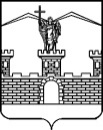  СОВЕТ                   ЛАБИНСКОГО ГОРОДСКОГО ПОСЕЛЕНИЯЛАБИНСКОГО РАЙОНАРЕШЕНИЕот 27.02.2019 				                           	                       №347/90 г. ЛабинскОб утверждении начальной цены объектов муниципального имущества Лабинского городского поселения Лабинского района,подлежащих приватизации В соответствии с  Федеральным законом от  21 декабря 2001 года №178-ФЗ «О приватизации государственного и муниципального имущества», руководствуясь статьёй 63 Устава Лабинского городского поселения Лабинского района  Совет Лабинского городского поселения Лабинского района, пунктом 8.5 статьи 8 Положения о порядке управления и распоряжения объектами муниципальной собственности Лабинского городского поселения Лабинского района, утвержденного решением Совета Лабинского городского поселения Лабинского района от  24 ноября 2010  года № 74/19 «Об утверждении положения «О порядке управления и распоряжения объектами муниципальной собственности Лабинского городского поселения Лабинского района», Совет Лабинского городского поселения Лабинского района Р Е Ш И Л:1. Утвердить начальную цену объектов муниципального имущества Лабинского городского поселения Лабинского района, подлежащих приватизации, по перечню (прилагается).2. Отделу по организационной работе администрации Лабинского городского поселения Лабинского района (Чижиков) опубликовать настоящее решение в средствах массовой информации.3. Контроль за выполнением настоящего решения возложить на комитет по вопросам экономики, бюджета, финансам, налогам, законности (Садчиков).4. Настоящее решение вступает в силу со дня его подписания.Председатель Совета Лабинского городского поселения Лабинского района 		                                        	М.И. АртеменкоГлава Лабинского городского поселенияЛабинского района                                                                      	А.Н. Курганов РИЛОЖЕНИЕ к решению Совета Лабинского городского поселения Лабинского районаот 27.02.2019  № 347/90Перечень объектов электросетевого комплекса Лабинского городского поселения Лабинского района, подлежащих приватизацииОборудование трансформаторных подстанцийВоздушные линии электропередач и кабельные линииДвижимое имуществоЗемельные участки  Глава администрации					Лабинского городского поселения					       А.Н. Курганов№ п/пНаименование объектаГод ввода в эксплуа-тацию (год приобре-тения)Кадастровый номерАдрес места нахождения, площадь (кв.м.)Начальная цена объекта без учёта НДС(руб.)123456Недвижимое имущество1Нежилое здание - трансформаторная подстанция № 1196323:18:0501002:286г.Лабинск,                     ул. Победы, площадь 20,6 кв.м.239 7032Нежилое здание - трансформаторная подстанция № 7196823:46:0401062:624г.Лабинск, ул.Калинина-ул.Ротная, площадь 26,5 кв.м.297 9263Нежилое здание - трансформаторная подстанция № 8196423:46:0401062:626 г.Лабинск, ул.Калинина,    площадь 27,6 кв.м.329 5924Нежилое здание - трансформаторная подстанция № 10196223:46:0204004:131г.Лабинск, ул. Константинова,                  площадь 22,9 кв.м.349 3975Нежилое здание - трансформаторная подстанция № 13196623:46:0202057:114г.Лабинск, ул.Октябрьская-ул.Жуковского, площадь 23,0 кв.м.286 4076Нежилое здание - трансформаторная подстанция № 18198223:46:0402013:389г.Лабинск, ул.Красная, площадь 24,4 кв.м.321 4777Нежилое здание - трансформаторная подстанция № 19195123:46:0204023:331г.Лабинск, ул.Первомайская,        площадь 66,3 кв.м.690 5658Нежилое здание - трансформаторная подстанция № 22196723:46:0203057:217г.Лабинск, ул.Достоевского, площадь 22,6 кв.м.266 9429Нежилое здание - трансформаторная подстанция № 23196423:46:0204015:137г.Лабинск, ул.Толстого-ул.Константинова, площадь 23,8 кв.м.373 17410Нежилое здание - трансформаторная подстанция № 24196323:46:0204004:132г.Лабинск, ул.Константинова,     площадь 22,6 кв.м.277 83711Нежилое здание - трансформаторная подстанция № 28196823:46:0202026:398г.Лабинск, ДК Совхоза-техникума,                           площадь 37,8 кв.м.567 47912Нежилое здание - трансформаторная подстанция № 25196323:46:0202093:168г.Лабинск, ул.Горького-ул.Глущенко,площадь 24,3 кв.м.351 38313Нежилое здание - трансформаторная подстанция № 29196023:46:0202006:81г.Лабинск, ул.Пирогова-ул.Артиллерийская,                площадь 40,8 кв.м.666 78714Нежилое здание - трансформаторная подстанция №30196523:46:0202006:82г.Лабинск, ул.Леонтьева-ул.Пирогова, площадь 24,3 кв.м.380 94815Нежилое здание - трансформаторная подстанция№ 31196523:46:0103027:594г.Лабинск, ул.Д.Бедного-ул.Воровского,площадь 24,3 кв.м.311 43216Нежилое здание - трансформаторная подстанция № 37196423:46:0201042:177г.Лабинск, ул.Славашевича- ул.Пушкина,  площадь 19,1 кв.м.182 09217Нежилое здание - трансформаторная подстанция № 39196823:46:0204010:268г.Лабинск, ул.Ленина ул.Советская,  площадь 40,5 кв.м.590 17818Нежилое здание - трансформаторная подстанция № 40196123:46:0204009:347г.Лабинск, ул.К. Маркса,        площадь 29,6 кв.м.442 74719Нежилое здание - трансформаторная подстанция № 41196223:46:0104011:266г.Лабинск, ул.Турчанинова-ул.Глущенко,     площадь 23,6 кв.м.352 06420Нежилое здание - трансформаторная подстанция № 42196223:46:0202057:115г.Лабинск, ул.Октябрьская-ул.К.Маркса,                         площадь 24,0 кв.м.349 39721Нежилое здание - трансформаторная подстанция № 43198223:46:0202026:175г.Лабинск, ул.Школьная,            площадь 33,0 кв.м.340 20322Нежилое здание - трансформаторная подстанция № 44197323:46:0204009:346г.Лабинск,                    ул.К. Маркса-ул.Делегатская,                       площадь 24,1 кв.м.395 41923Нежилое здание - трансформаторная подстанция № 45196623:46:0204009:348г.Лабинск, ул.К. Маркса-ул.Военная, площадь 23,7 кв.м.383 72924Нежилое здание - трансформаторная подстанция № 46199523:46:0104012:75г.Лабинск, ул.Химическая, площадь 24,2 кв.м.436 16425Нежилое здание - трансформаторная подстанция № 48196623:46:0104011:268г.Лабинск, ул.Турчанинова-ул.Красина,                                     площадь 24,2 кв.м.361 48426Нежилое здание - трансформаторная подстанция № 56196423:46:0104037:55г.Лабинск, ул.Артиллерийская-ул.Д.Бедного,                          площадь 32,1 кв.м.438 54727Нежилое здание - трансформаторная подстанция № 57197023:46:0204036:907г.Лабинск, ул.50 лет Октября-ул.Калинина,                                 площадь 25,0 кв.м.318 35528Нежилое здание - трансформаторная подстанция № 58198223:46:0202026:176г.Лабинск, ул.Школьная,            площадь 23,8 кв.м.358 93129Нежилое здание - трансформаторная подстанция № 59199423:46:0401062:625г.Лабинск, ул.Калинина,          площадь 42,5 кв.м.585 63830Нежилое здание - трансформаторная подстанция № 62195123:46:0201044:159г.Лабинск, ул.Селивёрстова, площадь 41,5 кв.м.475 83131Нежилое здание - трансформаторная подстанция № 63196823:46:0104011:267г.Лабинск, ул.Турчанинова-  ул.Красноармейская,               площадь 24,2 кв.м383 04832Нежилое здание - трансформаторная подстанция № 65196823:46:0402005:341г.Лабинск, ул.Колхозная,  площадь 25,3 кв.м.408 58533Нежилое здание - трансформаторная подстанция№ 70198923:46:0204010:267 г.Лабинск, ул.Ленина,              площадь 23,3 кв.м.362 05134Нежилое здание - трансформаторная подстанция № 71197823:46:0201053:102 г.Лабинск, ул.Декабристов, площадь 28,0 кв.м.442 80335Нежилое здание - трансформаторная подстанция № 73198023:46:0401024:347 г.Лабинск, ул.Некрасова, площадь 31,9 кв.м.410 70336Нежилое здание - трансформаторная подстанция№ 77197523:18:0501002:285 г.Лабинск, ул.Победы-ул.Шаумяна,площадь 32,7 кв.м.517 31437Нежилое здание - трансформаторная подстанция № 78195123:46:0203001:353 г.Лабинск, Б. Хмельницкого, площадь 69,0 кв.м.788 17138Трансформаторная подстанция  196523:46:0402005:197г.Лабинск, ул.Калинина 309,  площадь 43,0 кв.м.653 45239Нежилое здание - трансформаторная подстанция № 86197223:46:0204036:908 г.Лабинск, ул.Мира,                   площадь 37,2 кв.м.596 19340Нежилое здание - трансформаторная подстанция  № 88197823:46:0204010:266 г.Лабинск, ул.Ленина,                 площадь 41,8 кв.м.542 39641Нежилое здание - трансформаторная подстанция № 89198223:46:0401039:58 г.Лабинск, ул. Мира, 300 кв, площадь 27,2 кв.м.362 05242Нежилое здание - трансформаторная подстанция № 93198223:46:0204009:349 г.Лабинск, К. Маркса,              площадь 35,2 кв.м.468 16943Нежилое здание - трансформаторная подстанция № 96198023:46:0204023:280 г.Лабинск, ул.Халтурина, площадь 32,8 кв.м.227 84244Нежилое здание - трансформаторная подстанция № 100198323:18:0000000:349г.Лабинск, станция 1-го подъема,   площадь 45,1 кв.м.562 48545Нежилое здание - трансформаторная подстанция № 110195123:46:0203001:352г.Лабинск, ул.Лермонтова, площадь 48,3 кв.м.536 83546Нежилое здание - трансформаторная подстанция № 111198323:46:0204009:350г.Лабинск,ул. К.Маркса,            площадь 28,0 кв.м.444 90347Нежилое здание - трансформаторная подстанция № 114198223:46:0103013:92г.Лабинск, ул.Красина          в/ч 3219,  площадь 26,6 кв.м.471 29248Нежилое здание - трансформаторная подстанция № 115198223:46:0103013:93г.Лабинск, ул.Красина          в/ч 3219,   площадь 27,1 кв.м.436 95849Нежилое здание - трансформаторная подстанция № 118198223:46:0202094:157г.Лабинск, ул.Пушкина,           площадь 41,8 кв.м.536 83550Нежилое здание - трансформаторная подстанция № 124198923:46:0204036:906г.Лабинск, ул.Мира,                 площадь 22,8 кв.м.332 82551Здание н/у23:46:0103027:808г.Лабинск, Демьяна Бедного, 107 А,  площадь 41,0 кв.м.733 97752Нежилое здание - трансформаторная подстанция № 128199123:46:0204036:909г.Лабинск, ул.Шервашидзе, площадь 26,9 кв.м.445 30153Нежилое здание - трансформаторная подстанция №130199823:46:0401062:623г.Лабинск, ул.Калинина,           площадь 46,9 кв.м.777 55954Нежилое здание - трансформаторная подстанция № 131198523:46:0401005:1284г.Лабинск, 300-й квартал, площадь 27,0 кв.м.485 19455Нежилое здание - трансформаторная подстанция № 145195123:46:0101004:565г.Лабинск, п. Кирпичного завода,  площадь 49,8 кв.м.622 24156Здание н/у23:46:0402013:500г.Лабинск, ул.Красная 390А, площадь 46,3 кв.м.647 380ИТОГО:24 918 391 п.п.Наименование имуществаГод выпуска     (ввода в эксплуатацию)Состав оборудованияНачальная цена объекта без учёта НДС(руб.)1234557Оборудование ТП № 11970Трансформатор 250кВА    47 11957Оборудование ТП № 11970РУ0,4кВ.: 1 ячейка 11 86457Оборудование ТП № 11970РПС400-1шт. 1 36857Оборудование ТП № 11970РПС250-3шт. 2 800Итого:63 15158Оборудование ТП № 71970Трансформатор 250кВА. 47 11958Оборудование ТП № 71970РУ10кв.: 5 ячеек. 26 44158Оборудование ТП № 71970ВН16-3шт.89558Оборудование ТП № 71970РВ-2шт5 41958Оборудование ТП № 71970РУ0,4кв.: 2 ячейки11 86458Оборудование ТП № 71970РПС400-1шт.1 36858Оборудование ТП № 71970РПС250-4шт3 733Итого:96 83859Оборудование ТП № 81972Трансформатор 250 кВА. 47 11959Оборудование ТП № 81972РУ10кВ.: 6 ячеек. 26 44159Оборудование ТП № 81972ВН16-5шт.1 49259Оборудование ТП № 81972РВ10-1шт2 70959Оборудование ТП № 81972РУ0,4кВ.: 3 ячейки 11 86459Оборудование ТП № 81972РС1000-1шт.5 84459Оборудование ТП № 81972РПС250-8шт.7 46659Оборудование ТП № 81972ЯРВ-1шт.1 00759Оборудование ТП № 81972АЕ600-1шт. (автомат).4 675Итого:108 61660Оборудование ТП № 101970Трансформатор 400 кВА. 72 88160Оборудование ТП № 101970РУ 10кВ: 6 ячеек26 44160Оборудование ТП № 101970ВН16-3шт.89560Оборудование ТП № 101970РВ-3шт.8 12960Оборудование ТП № 101970РУ 0,4кВ: 3 ячейки,11 86460Оборудование ТП № 101970РВС400-3шт.8 12960Оборудование ТП № 101970РВС250-3шт.8 12960Оборудование ТП № 101970РПС250-6шт.5 59960Оборудование ТП № 101970ЯРП250-1шт.1 368Итого:143 43561Оборудование ТП № 121978Трансформатор 50 кВА.  23 05161Оборудование ТП № 121978РУ 10кВ26 44161Оборудование ТП № 121978ВН16-2шт.59761Оборудование ТП № 121978РВ-1шт.2 70961Оборудование ТП № 121978РУ 0,4кВ11 86461Оборудование ТП № 121978РПС-4шт.3 733Итого:68 39562Оборудование ТП № 131970Трансформатор 630 кВА. 77 62762Оборудование ТП № 131970РУ10кВ.: 6 ячеек. 26 44162Оборудование ТП № 131970ВН16-4шт.1 19362Оборудование ТП № 131970РВ-2шт.5 41962Оборудование ТП № 131970РУ0,4кВ.:  3 ячейки.35 59362Оборудование ТП № 131970РС630-1шт2 40162Оборудование ТП № 131970РПС400-3шт.4 10362Оборудование ТП № 131970РПС250-5шт4 666Итого:157 44263Оборудование ТП № 151997Трансформатор  400 кВА. 72 88163Оборудование ТП № 151997РУ10кВ:26 44163Оборудование ТП № 151997РВ-3шт. 8 12963Оборудование ТП № 151997РУ0,4кВ11 86463Оборудование ТП № 151997РПС400-3шт.4 10363Оборудование ТП № 151997РПС250-1шт.933Итого:124 35164Оборудование ТП № 161974Трансформатор  160кВ38 15464Оборудование ТП № 161974РУНН 0,4 кВ,:11 86464Оборудование ТП № 161974Автоматический выключатель АЕ 250-1шт.4 67564Оборудование ТП № 161974 Рубильник РПС 250 - 2шт.1 866Итого:56 55965Оборудование ТП № 171970Трансформатор 250кВА. 47 11965Оборудование ТП № 171970РУ10кВ.: 26 44165Оборудование ТП № 171970ВН16-2шт.59765Оборудование ТП № 171970РВ-1шт.                                                        2 70965Оборудование ТП № 171970РУ0,4кВ.: 1ячейка. 11 86465Оборудование ТП № 171970РС630-1шт.2 40165Оборудование ТП № 171970РПС400-2шт2 73565Оборудование ТП № 171970РПС250-2шт.1 866Итого:95 73166Оборудование ТП № 181982Трансформатор 400кВА. 72 88166Оборудование ТП № 181982РУ10кв.: 5 ячеек. 26 44166Оборудование ТП № 181982ВН16-4шт.1 19366Оборудование ТП № 181982РВ-1шт. 2 70966Оборудование ТП № 181982РУ0,4кв.3 щита.11 86466Оборудование ТП № 181982РПС250-2шт.1 866Итого:116 95567Оборудование ТП № 191970Трансформатор – 250 кВА. 47 11967Оборудование ТП № 191970РУ0,4: 3 щита. 11 86467Оборудование ТП № 191970РС630-1шт.2 40167Оборудование ТП № 191970РПС250-2шт.1 86667Оборудование ТП № 191970РПС400-3шт.4 10367Оборудование ТП № 191970РПС100-1шт.933Итого:68 28668Оборудование ТП № 221970Трансформатор 400 кВА.  72 88168Оборудование ТП № 221970РУ10кВ.: 5 ячеек 26 44168Оборудование ТП № 221970ВН16-4шт.1 19368Оборудование ТП № 221970РВ-1шт.2 70968Оборудование ТП № 221970РУ0,4кВ.: 2 ячейки.11 86468Оборудование ТП № 221970РПС400-2шт.2 73568Оборудование ТП № 221970РПС250-3шт. 2 800Итого:120 62469Оборудование ТП № 231970Трансформатор-250кВА. 47 11969Оборудование ТП № 231970РУ10кв.: 6 ячеек26 44169Оборудование ТП № 231970ВН16-4шт.1 19369Оборудование ТП № 231970РВ-2шт.5 41969Оборудование ТП № 231970РУ0,4кВ.: 1 ячейка 11 86469Оборудование ТП № 231970РС400-1шт.1 36869Оборудование ТП № 231970РПС250-1шт.93369Оборудование ТП № 231970РПС100-2шт. 1 866Итого:96 20370Оборудование ТП № 241970Трансформатор 400кВА.72 88170Оборудование ТП № 241970РУ10кВ.: 4 ячейки26 44170Оборудование ТП № 241970КСО-366 8 30570Оборудование ТП № 241970ВН16-3ед24 91570Оборудование ТП № 241970вводная РВ, РВО-1ед  2 70970Оборудование ТП № 241970РУ0,4кВ: 3щита.11 86470Оборудование ТП № 241970РС600-3шт.7 20470Оборудование ТП № 241970РПС400-4шт.5 46970Оборудование ТП № 241970РПС250-4шт.3 73370Оборудование ТП № 241970ЯР1-639У2-1шт.1 00770Оборудование ТП № 241970ЯБ1-2УЗ-1шт.1 00770Оборудование ТП № 241970АЕ-7шт32 71970Оборудование ТП № 241970АП-1 шт. 169Итого:198 42571Оборудование ТП № 251970Трансформатор 400кВА. 72 88171Оборудование ТП № 251970РУ10кв.: 5 ячеек. 26 44171Оборудование ТП № 251970ВН16-1шт.29871Оборудование ТП № 251970РВ-4шт.10 83871Оборудование ТП № 251970РУ0,4кВ.: 2 ячейки.11 86471Оборудование ТП № 251970РС630-1шт.,2 40171Оборудование ТП № 251970РПС400-2шт.2 73571Оборудование ТП № 251970РПС250-4шт.3 73371Оборудование ТП № 251970ЯРВ6124.1 007Итого:132 19872Оборудование ТП № 291973Трансформатор ,400 кВА. 72 88172Оборудование ТП № 291973РУ10кВ.: 5 ячеек:26 44172Оборудование ТП № 291973ВН16-3шт.,59772Оборудование ТП № 291973РВ-2шт.5 41972Оборудование ТП № 291973РУ0,4кВ.:  6 ячеек. 11 86472Оборудование ТП № 291973РС1000-1шт.5 84472Оборудование ТП № 291973РПС400-1шт.1 36872Оборудование ТП № 291973РПС250-8шт.7 466Итого:131 88073Оборудование ТП № 301970Трансформатор 250 кВА. 47 11973Оборудование ТП № 301970РУ10кВ.: 4 ячейки. 26 44173Оборудование ТП № 301970ВН16-3шт.89573Оборудование ТП № 301970РВ-1шт.2 70973Оборудование ТП № 301970РУ0,4кВ.:2 ячейки. 11 86473Оборудование ТП № 301970РПС630-1шт.2 40273Оборудование ТП № 301970РПС250-4шт.3 733Итого:95 16374Оборудование ТП № 311970Трансформатор 160 кВА. 38 15474Оборудование ТП № 311970РУ10кВ.: 4 ячейки.26 44174Оборудование ТП № 311970ВН16-3шт.89574Оборудование ТП № 311970РВ-1шт.2 70974Оборудование ТП № 311970РУ0,4кВ.: 3 ячейки. 11 86474Оборудование ТП № 311970РПС400-3шт..4 10374Оборудование ТП № 311970РПС250-3шт.2 800Итого:86 96675Оборудование ТП № 331970Трансформатор 180кВА. 41 85375Оборудование ТП № 331970РУ10кВ.: 26 44175Оборудование ТП № 331970РВ10-2шт.5 41975Оборудование ТП № 331970РВТ1шт.2 70975Оборудование ТП № 331970РУ0,4кВ.: 11 86475Оборудование ТП № 331970РПС400-1шт. 1 36875Оборудование ТП № 331970РПС250-3шт. 2 800Итого:92 45376Оборудование ТП № 351970Трансформатор 250 кВА. 47 11976Оборудование ТП № 351970РУ10кВ.:26 44176Оборудование ТП № 351970ВН16-2шт.59776Оборудование ТП № 351970РВ-1шт.2 70976Оборудование ТП № 351970РУ0,4кВ.: 11 86476Оборудование ТП № 351970РПС400-1шт1 36876Оборудование ТП № 351970РПС250-3шт.2 800Итого:92 89777Оборудование ТП № 371970Трансформатор 400кВА. 72 88177Оборудование ТП № 371970РУ10кВ.: 4 ячейки. 26 44177Оборудование ТП № 371970ВН16 -3шт89577Оборудование ТП № 371970РВ-1шт.2 70977Оборудование ТП № 371970РУ0,4кВ.: 2 ячейки. 11 86477Оборудование ТП № 371970РС630-1шт., 2 40177Оборудование ТП № 371970РПС400-2шт.2 73577Оборудование ТП № 371970РПС250-2шт.1 866Итого:121 79278Оборудование ТП № 391970Трансформатор 250 кВА47 11978Оборудование ТП № 391970РУ10кВ.: 5 ячеек. 26 44178Оборудование ТП № 391970ВН16-3шт.89578Оборудование ТП № 391970РВ-2шт.5 41978Оборудование ТП № 391970РУ0,4кВ.:5 Ячеек. 11 86478Оборудование ТП № 391970А3140 – 600А-2шт.33978Оборудование ТП № 391970АРС630-1шт., 2 40178Оборудование ТП № 391970РПС250-6шт.5 59978Оборудование ТП № 391970РПС100-1шт.933Итого:101 00979Оборудование ТП № 401970Трансформатор 400 кВА. 72 88179Оборудование ТП № 401970РУ10кВ.: 26 44179Оборудование ТП № 401970ВН16-2шт.59779Оборудование ТП № 401970РВ-2шт.5 41979Оборудование ТП № 401970РУ0,4кВ.:11 86479Оборудование ТП № 401970РС630-1шт.2 40179Оборудование ТП № 401970РПС400-2шт.2 73579Оборудование ТП № 401970РПС250-6шт.5 59979Оборудование ТП № 401970РУ10кВ.:26 44179Оборудование ТП № 401970ВН16-2шт.59779Оборудование ТП № 401970РВ-2шт.5 419Итого:160 39280Оборудование ТП № 411970Трансформатор 250 кВА. 47 11980Оборудование ТП № 411970РУ0,4кВ.: 2 ячейки.  11 86480Оборудование ТП № 411970РС630-1шт.2 40180Оборудование ТП № 411970РПС250-3шт.,2 80080Оборудование ТП № 411970РПС400-1шт.1 368Итого:65 55281Оборудование ТП № 421970Трансформатор 250 кВА. 47 11981Оборудование ТП № 421970РУНН 0,4кВ. : 3 ячейки 0,4 кВ. 11 86481Оборудование ТП № 421970Рубильник РПС 400-4шт.,5 46981Оборудование ТП № 421970Рубильник РПС 250-4шт.3 733Итого:68 18682Оборудование ТП № 431982Трансформатор 180кВА. 41 85382Оборудование ТП № 431982РУ0,4кВ.: 2 панели ЩО-70, в том числе, 11 86482Оборудование ТП № 4319821 шт вводная с РПС 400.1 36882Оборудование ТП № 431982РПС400-2шт2 73582Оборудование ТП № 431982РПС250-3шт;2 800Итого:60 61983Оборудование ТП № 441973Трансформатор 400 кВА.72 88183Оборудование ТП № 441973 РУ10кВ.: 5 ячеек. 26 44183Оборудование ТП № 441973ВНА10/630-5шт.1 49283Оборудование ТП № 441973РУ0,4кВ.: 3 ячеки.  11 86483Оборудование ТП № 441973РС630-1шт.2 40183Оборудование ТП № 441973РПС400-2шт.2 73583Оборудование ТП № 441973РПС250-6шт. 5 599Итого:123 41384Оборудование ТП № 451970Трансформатор 250 кВА.47 11984Оборудование ТП № 451970 РУ10кВ.3 ячейки.26 44184Оборудование ТП № 451970ВНА10/630-2шт.59784Оборудование ТП № 451970РВ-1 шт.2 70984Оборудование ТП № 451970РУ0,4кВ.: 2 ячейки. 11 86484Оборудование ТП № 451970РС630-1шт, 2 40184Оборудование ТП № 451970РПС250-3шт.2 800Итого:93 93185Оборудование ТП № 461995Трансформатор 250 кВА. 47 11985Оборудование ТП № 461995РУ10кВ.: 4 ячейки. 26 44185Оборудование ТП № 461995ВН16-2шт59785Оборудование ТП № 461995РВ-2шт.5 41985Оборудование ТП № 461995РУ0,4кВ.: 2 ячейки. 35 59385Оборудование ТП № 461995РПС400-3шт4 10385Оборудование ТП № 461995РПС250-4шт.3 733Итого:123 00386Оборудование ТП № 481970Трансформатор 400 кВА. 72 88186Оборудование ТП № 481970РУ10кВ.: 4 ячейки. 26 44186Оборудование ТП № 481970ВН16-3шт.89586Оборудование ТП № 481970РВ-1шт.2 70986Оборудование ТП № 481970РУ0,4кВ.: 3 ячейки. 11 86486Оборудование ТП № 481970РС630-1шт.2 40186Оборудование ТП № 481970РПС400-2шт.2 73586Оборудование ТП № 481970РПС 250-5шт.4 666Итого:124 59287Оборудование ТП № 55 -Оборудование РУ10кВ. 26 44187Оборудование ТП № 55 -ТП -55  - 8 ячеек 72 88187Оборудование ТП № 55 -ячейка трансформатора №1 ВН-1 шт.29887Оборудование ТП № 55 -ячейка РВН и НОМ с РВ-1 шт., 2 70987Оборудование ТП № 55 -ячейка КТН-100 с ВН-1 шт., 29887Оборудование ТП № 55 -ячейка трансформатора  №2  с ВН-1 шт., 29887Оборудование ТП № 55 -ячейка НОМ с РВ2 70987Оборудование ТП № 55 -ячейка к ТП-140  с ВН-1 шт.298Итого:105 93488Оборудование ТП № 561973Трансформатор  250кВА. 47 11988Оборудование ТП № 561973РУ 10кВ: 6 ячеек, 26 44188Оборудование ТП № 561973ВН16-3шт.89588Оборудование ТП № 561973РВ-2шт.5 41988Оборудование ТП № 561973РУ 0,4кВ: 4 ячейки, 11 86488Оборудование ТП № 561973РС630-1шт.2 40188Оборудование ТП № 561973РПС400-4 шт5 46988Оборудование ТП № 561973РПС250-6шт.5 599Итого:105 20789Оборудование ТП № 571970Трансформатор 250 кВА. 47 11989Оборудование ТП № 571970РУ10кВ.: 5 ячеек. 26 44189Оборудование ТП № 571970ВН16-4шт.1 19389Оборудование ТП № 571970РВ-1шт.2 70989Оборудование ТП № 571970РУ0,4кВ.: 3 ячеек. 11 86489Оборудование ТП № 571970РПС400-4шт.5 46989Оборудование ТП № 571970РПС250-4шт.3 733Итого:98 52990Оборудование ТП № 581982Трансформатор 160кВА. 38 15490Оборудование ТП № 581982РУ10кв.: 4 ячейки.26 44190Оборудование ТП № 581982ВНА-3шт.89590Оборудование ТП № 581982ВНП-1шт.29890Оборудование ТП № 581982РУ0,4кв.:3 ячейки.11 86490Оборудование ТП № 581982Контактор на 1000ампер17 62790Оборудование ТП № 581982РПС400-2шт.2 73590Оборудование ТП № 581982РПС250-2 шт.1 86690Оборудование ТП № 581982ЯРВ -100,ЯРВ-250.1 007Итого:100 88791Оборудование ТП № 591994Трансформатор 100кВА. 29 38591Оборудование ТП № 591994РУ10кВ.:4 яч. 26 44191Оборудование ТП № 591994ВН16-3шт.89591Оборудование ТП № 591994РВ-1шт.2 70991Оборудование ТП № 591994РВ10(шинный мост)-2шт.5 41991Оборудование ТП № 591994РУ0,4кв.: 7 ячеек 11 86491Оборудование ТП № 591994РС630-1шт.2 40191Оборудование ТП № 591994РПС250-7шт6 532Итого:85 64692Оборудование ТП № 621962Трансформатор-250кВА.61 69592Оборудование ТП № 621962Трансформатор-400кВА. 72 88192Оборудование ТП № 621962РУ10кВ.:6 ячеек, 26 44192Оборудование ТП № 621962ВН16-2шт.59792Оборудование ТП № 621962ВНР10/400-2шт.59792Оборудование ТП № 621962РВ-3шт. 8 12992Оборудование ТП № 621962РУ0,4кВ: 5 ячеек.11 86492Оборудование ТП № 621962РС630-2шт.4 80392Оборудование ТП № 621962РПС400-3шт.4 10392Оборудование ТП № 621962РС100-1шт.93392Оборудование ТП № 621962РПС250-7шт.6 532Итого:198 57493Оборудование ТП № 631970Трансформатор 160 кВА.  38 15493Оборудование ТП № 631970РУ10кВ.: 5 ячеек: 26 44193Оборудование ТП № 631970ВНА10/630-5шт.1 49293Оборудование ТП № 631970РУ0,4кВ.: 3 ячейки.11 86493Оборудование ТП № 631970РС630-1шт.2 40193Оборудование ТП № 631970РПС250-6шт.5 599Итого:85 95194Оборудование ТП № 641970Трансформатор 160 кВА. 38 15494Оборудование ТП № 641970РУ10кВ.:26 44194Оборудование ТП № 641970ВН16-2шт,59794Оборудование ТП № 641970РВТ-1шт.2 70994Оборудование ТП № 641970РУ0,4кВ.: 11 86494Оборудование ТП № 641970РС630-1шт.2 40194Оборудование ТП № 641970РПС400-4шт.5 469Итого:87 63695Оборудование ТП № 651970Трансформатор 180 кВА. 41 85395Оборудование ТП № 651970РУ10кв.: 5 щитов. 26 44195Оборудование ТП № 651970ВН16-зшт.89595Оборудование ТП № 651970РВТ-2шт.5 41995Оборудование ТП № 651970РУ0,4кв.: 3 щита. 11 86495Оборудование ТП № 651970Автомат АЕ125-1шт.4 67595Оборудование ТП № 651970РПС400-1шт.1 36895Оборудование ТП № 651970РПС250-5шт.4 666Итого:97 18096Оборудование ТП № 661970Трансформатор 160 кВА.  38 15496Оборудование ТП № 661970РУ10кв.:    26 44196Оборудование ТП № 661970ВН16-1 шт.      29896Оборудование ТП № 661970РУ0,4кв.: 1 панель ЩО-7011 86496Оборудование ТП № 661970автомат  АЕ100-1шт4 67596Оборудование ТП № 661970рубильник  РПС250-3 шт.2 800Итого:84 23297Оборудование ТП № 701989Трансформатор ТМ- 320 кВА.50 84797Оборудование ТП № 701989РУНН 0,4 кв.:1 ячейка. 11 86497Оборудование ТП № 701989Рубильник РС 630-1шт., 1 36897Оборудование ТП № 701989Рубильник РПС 100-3ш., 2 80097Оборудование ТП № 701989Рубильник РПС 250-3шт.,2 80097Оборудование ТП № 701989Рубильник ЯРП 400-1 шт.1 368Итого:71 04798Оборудование ТП № 711978Трансформатор 400кВА.72 88198Оборудование ТП № 711978 РУ10кв.: 5 ячеек: 26 44198Оборудование ТП № 711978ВН16-3шт.89598Оборудование ТП № 711978РВ10-2шт.5 41998Оборудование ТП № 711978РУ0,4кв.: 3 ячейки. 11 86498Оборудование ТП № 711978РПС630-1шт.93398Оборудование ТП № 711978РПС400-1шт.1 36898Оборудование ТП № 711978РПС250-7шт.6 532Итого:126 33399Оборудование ТП № 721970Трансформатор 250 кВА. 47 11999Оборудование ТП № 721970РУ10кВ.:26 44199Оборудование ТП № 721970ВН16-2шт.,59799Оборудование ТП № 721970РВТ-1шт.2 70999Оборудование ТП № 721970РУ0,4кВ.: 11 86499Оборудование ТП № 721970РПС400-1шт.,1 36899Оборудование ТП № 721970РПС250-3шт.2 800Итого:92 897100Оборудование ТП № 731980Трансформатор 250 кВА. 47 119100Оборудование ТП № 731980РУ10кВ.: 5 ячеек. 26 441100Оборудование ТП № 731980ВН16-4 шт.1 193100Оборудование ТП № 731980РВ-1шт.2 709100Оборудование ТП № 731980РУ0,4кВ.: 3 ячейки: 11 864100Оборудование ТП № 731980РС630-1шт.,2 401100Оборудование ТП № 731980РПС250-7шт.6 532100Оборудование ТП № 731980ЩРН-М-1шт291Итого:98 550101Оборудование ТП № 741970Трансформатор 180 кВА. 41 853101Оборудование ТП № 741970РУ10кВ.: 26 441101Оборудование ТП № 741970ВН16-2шт597101Оборудование ТП № 741970РВ-1шт.2 709101Оборудование ТП № 741970РУ0,4кВ.: 11 864101Оборудование ТП № 741970РС630-1шт.2 401101Оборудование ТП № 741970РПС250-3шт2 800Итого:88 664102Оборудование ТП № 751982Трансформатор 180 кВА. 41 853102Оборудование ТП № 751982РУ10кВ.: 26 441102Оборудование ТП № 751982РВ-1шт.2 709102Оборудование ТП № 751982ВН16-2шт.597102Оборудование ТП № 751982РУ0,4кВ.: 11 864102Оборудование ТП № 751982РПС400-2шт., 2 735102Оборудование ТП № 751982РПС250-1шт.933Итого:87 131103Оборудование ТП № 771975Трансформатор 250 кВА.47 119103Оборудование ТП № 771975РУ10кВ.: 4 ячейки.26 441103Оборудование ТП № 771975ВН16-2шт.597103Оборудование ТП № 771975РВ-2шт.5 419103Оборудование ТП № 771975РУ0,4кВ.: 3 ячейки. 11 864103Оборудование ТП № 771975РПС400-1шт.,1 368103Оборудование ТП № 771975РПС250-8шт.7 466Итого:100 273104Оборудование ТП № 781970Трансформатор, 400 кВА. 72 881104Оборудование ТП № 781970РУ10кВ.: 6 ячеек. 26 441104Оборудование ТП № 781970ВН16-1шт.298104Оборудование ТП № 781970ВНА-1шт.298104Оборудование ТП № 781970РВ-4шт.,10 838104Оборудование ТП № 781970РУ0,4кВ.11 864104Оборудование ТП № 781970РС630-1шт.2 401104Оборудование ТП № 781970РПС400-2шт.2 735104Оборудование ТП № 781970РПС250-5шт.4 666Итого:132 423105Оборудование ТП № 801989Трансформатор 400 кВА. 72 881105Оборудование ТП № 801989РУ10кВ.: 26 441105Оборудование ТП № 801989ВН16-2шт.597105Оборудование ТП № 801989РВ-1шт.2 709105Оборудование ТП № 801989РУ0,4кВ.: 11 864105Оборудование ТП № 801989РС630-1шт.2 401105Оборудование ТП № 801989РПС250-5шт.4 666Итого:121 559106Оборудование ТП № 81Силовой трансформатор Т-1 в ТП № 81:ТМ-180/10  46 780106Оборудование ТП № 81Оборудование РУ-10кВ:26 441106Оборудование ТП № 81Ячейка КСО-366-4 шт., 33 220106Оборудование ТП № 81ВНП-16-1 шт.298106Оборудование ТП № 81РВТ- 2 шт. 5 419106Оборудование ТП № 81РВО- 3 шт.8 129106Оборудование ТП № 81ПНБ- 10  - 6 шт.  3 051106Оборудование ТП № 81Оборудование РУ 0,4 кВ: 11 864106Оборудование ТП № 81Ячейка ЩО-70  -6 шт.36 610106Оборудование ТП № 81ГР1-630А – 1 шт.2 709106Оборудование ТП № 81ГР2- 1000А – 1 шт. 2 709106Оборудование ТП № 81РСП2 – 3 шт.4 103106Оборудование ТП № 81РСП4 -10 шт., 13 675Итого:195 008107Оборудование ТП № 822000Трансформатор 200 кВА. 42 373107Оборудование ТП № 822000РУ10кВ.26 441107Оборудование ТП № 822000ВН16-2шт.597107Оборудование ТП № 822000РВТ-1шт.2 709107Оборудование ТП № 822000РУ0,4кВ.11 864107Оборудование ТП № 822000РС1000-1шт.5 844107Оборудование ТП № 822000РПС400-4шт.5 469Итого:95 297108Оборудование ТП № 831972Трансформатор 250 кВА. 47 119108Оборудование ТП № 831972РУ10кВ.26 441108Оборудование ТП № 831972ВН16-2шт.597108Оборудование ТП № 831972РВ-1шт.2 709108Оборудование ТП № 831972РУ0,4кВ.11 864108Оборудование ТП № 831972РПС400-1шт.1 368108Оборудование ТП № 831972РПС250-4шт.3 733Итого:93 831109Оборудование ТП № 841982Трансформатор 160 кВА. 38 154109Оборудование ТП № 841982РУ10кВ.26 441109Оборудование ТП № 841982ВН16-2шт.597109Оборудование ТП № 841982РВ-1шт.2 709109Оборудование ТП № 841982РУ0,4кВ.11 864109Оборудование ТП № 841982РПС400-2шт.2 735109Оборудование ТП № 841982РС250-2шт.4 803109Оборудование ТП № 841982ЯБП ву-1-1шт.1 007Итого:88 309110Оборудование ТП № 852001Трансформатор 250 кВА. 47 119110Оборудование ТП № 852001РУ10кВ.:26 441110Оборудование ТП № 852001ВН16-2шт597110Оборудование ТП № 852001РВ-1шт.2 709110Оборудование ТП № 852001РУ0,4кВ.11 864110Оборудование ТП № 852001РПС630-1шт1 368110Оборудование ТП № 852001РПС400-1шт.1 368110Оборудование ТП № 852001РПС250-4шт.3 733Итого:95 198111Оборудование ТП № 861975Трансформатор 400 кВА.72 881111Оборудование ТП № 861975РУ10кВ.: 5 ячеек26 441111Оборудование ТП № 861975КСО 3668 305111Оборудование ТП № 861975линейные с  ВН16-3шт.895111Оборудование ТП № 861975вводные с РВТ-2шт.5 419111Оборудование ТП № 861975ШР-104 675111Оборудование ТП № 861975РУ0,4кВ.: 11 864111Оборудование ТП № 8619756 ячеек РС1000-1шт., 5 844111Оборудование ТП № 861975РПС400-2шт.2 735111Оборудование ТП № 861975РПС250-12шт.11 198Итого:150 257112Оборудование ТП № 871974Трансформатор 200 кВА .42 373112Оборудование ТП № 871974РУ10кВ.26 441112Оборудование ТП № 871974ВН16-2шт.597112Оборудование ТП № 871974РВ-1шт.2 709112Оборудование ТП № 871974РУ0,4кВ.11 864112Оборудование ТП № 871974РПС400-1шт.,1 368112Оборудование ТП № 871974РПС250-3шт.2 800Итого:88 152113Оборудование ТП № 881978Трансформатор 250кВА.96 102113Оборудование ТП № 881978Трансформатор 400кВА. 118 644113Оборудование ТП № 881978РУ10кв:26 441113Оборудование ТП № 881978ВН16-3шт895113Оборудование ТП № 881978РВ-2шт.5 419113Оборудование ТП № 881978РУ 0,4кв. 6 щитов. 11 864113Оборудование ТП № 881978РПС250-10шт.9 332113Оборудование ТП № 881978РПС400-1шт.1 368113Оборудование ТП № 881978РС1000-2шт.11 689113Оборудование ТП № 881978ЯРП100-1шт.1 368113Оборудование ТП № 881978А126-1шт.169Итого:283 291114Оборудование ТП № 891982Трансформатор 315 кВА. 50 847114Оборудование ТП № 891982РУ10кВ.: 6 ячеек26 441114Оборудование ТП № 891982ВН16-3шт.895114Оборудование ТП № 891982РВ-2шт.5 419114Оборудование ТП № 891982РУ0,4кВ.: 3 ячейки.11 864114Оборудование ТП № 891982РС400-1шт.1 368114Оборудование ТП № 891982РПС400-4шт.5 469114Оборудование ТП № 891982РПС250-2шт.1 866Итого:104 169115Оборудование ТП № 901994Трансформатор 180 кВА. 41 853115Оборудование ТП № 901994РУ10кВ.26 441115Оборудование ТП № 901994ВН16-2шт.597115Оборудование ТП № 901994РВ-2шт.5 419115Оборудование ТП № 901994РУ0,4кВ.11 864115Оборудование ТП № 901994РПС250-3шт.2 800Итого:88 973116Оборудование ТП № 911970Трансформатор 160 кВА. 38 154116Оборудование ТП № 911970РУ10кВ.: 26 441116Оборудование ТП № 911970ВН16-2шт.597116Оборудование ТП № 911970РВ10-1шт.2 709116Оборудование ТП № 911970РУ0,4кВ.11 864116Оборудование ТП № 911970РПС630-1шт.933116Оборудование ТП № 911970РУ0,4кВ.11 864116Оборудование ТП № 911970РПС630-1шт.933116Оборудование ТП № 911970РПС250-3шт.2 800Итого:96 296117Оборудование ТП № 931982Трансформатор 400кВА118 644117Оборудование ТП № 931982Трансформатор 400кВА. 118 644117Оборудование ТП № 931982РУ 10кВ: 5 ячеек, 26 441117Оборудование ТП № 931982ВН16-2шт.597117Оборудование ТП № 931982РВ-2шт. 5 419117Оборудование ТП № 931982РУ 0,4кВ: 5 ячеек,11 864117Оборудование ТП № 931982РПС630-1шт.933117Оборудование ТП № 931982РПС250-7шт6 532Итого:289 074118Оборудование ТП № 941978Трансформатор 400кВА. 72 881118Оборудование ТП № 941978РУ0,4кВ.:11 864118Оборудование ТП № 941978РПС400-2шт.2 735118Оборудование ТП № 941978РПС250-2шт.1 866118Оборудование ТП № 941978АП63-1шт.169Итого:89 516119Оборудование ТП № 95Оборудование РУ10кВ. 26 441119Оборудование ТП № 95ТП -95  - 10 ячеек в том числе:40 678119Оборудование ТП № 95РВ-5 шт., 13 547119Оборудование ТП № 95ВН -3 шт., 895Итого:81 561120Оборудование ТП № 961980Трансформатор 630 кВА.103 390120Оборудование ТП № 961980 РУ10кв:26 441120Оборудование ТП № 961980ВН16 – 3шт.895120Оборудование ТП № 961980РВ– 2шт.5 419120Оборудование ТП № 961980РУ-0,4кВ:  11 864120Оборудование ТП № 961980РПС400-2шт.. 2 735120Оборудование ТП № 961980РПС250-6шт.5 599120Оборудование ТП № 961980РПС1001шт.933120Оборудование ТП № 961980ЯБПВУ100-2шт.2 012120Оборудование ТП № 961980ЯБЗ250-1шт. 1 006Итого:160 293121Оборудование ТП № 1001980РУ 10кВ: 9  ячеек,26 441121Оборудование ТП № 1001980РВ-5шт., 13 547121Оборудование ТП № 1001980ВН16-5-шт. 1 492Итого:41 480122Оборудование КТП № 1032009Трансформатор  100 кВА.  29 385122Оборудование КТП № 1032009РУ10кВ: 26 441122Оборудование КТП № 1032009ВН16-1шт.298122Оборудование КТП № 1032009РВ-1шт.                                          2 709122Оборудование КТП № 1032009РУ 0,4кВ: 11 864122Оборудование КТП № 1032009РПС400-1шт.1 368122Оборудование КТП № 1032009РПС250-4шт.3 733122Оборудование КТП № 1032009РУ 0,4кВ: 11 864122Оборудование КТП № 1032009РПС400-1шт.1 368122Оборудование КТП № 1032009РПС250-4шт.3 733Итого:92 764123Оборудование КТП № 1052009Трансформатор  250 кВА.47 119123Оборудование КТП № 1052009РУ10кВ:                                         26 441123Оборудование КТП № 1052009ВН16-2шт.                                           597123Оборудование КТП № 1052009РВ-1шт.                                             2 709123Оборудование КТП № 1052009РУ0,4кВ:11 864123Оборудование КТП № 1052009РПС400-1шт.1 368123Оборудование КТП № 1052009РПС250-4шт.3 733Итого:93 831124Оборудование ТП № 1071970Трансформатор 160 кВА. 38 154124Оборудование ТП № 1071970РУ10кВ.: 26 441124Оборудование ТП № 1071970ВН16-2шт.597124Оборудование ТП № 1071970РВ-1шт.2 709124Оборудование ТП № 1071970РУ0,4кВ.11 864124Оборудование ТП № 1071970РС630кв.2 401124Оборудование ТП № 1071970РПС250-2шт.1 866Итого:84 032125Оборудование ТП № 1082001Трансформатор  250 кВА. 47 119125Оборудование ТП № 1082001РУ10кВ: 26 441125Оборудование ТП № 1082001РЛНД-1шт. 4 400125Оборудование ТП № 1082001узел учёта 10кВ. 67 797125Оборудование ТП № 1082001РУ0,4кВ: 11 864125Оборудование ТП № 1082001АЕ250-1шт,4 675125Оборудование ТП № 1082001РПС250-4шт.3 733Итого:166 028126Оборудование ТП № 1101983трансформаторная: 250 кВА.42 373126Оборудование ТП № 1101983трансформаторная: 250 кВА.42 373126Оборудование ТП № 1101983РУ10кВ.: 6 ячеек:26 441126Оборудование ТП № 1101983ВН16-4шт.1 193126Оборудование ТП № 1101983РВ-2шт.5 419126Оборудование ТП № 1101983РУ0,4кВ.: 8 ячеек: 11 864126Оборудование ТП № 1101983Контактор на 1000 ампер-1шт., 17 627126Оборудование ТП № 1101983РС630-1шт.2 401126Оборудование ТП № 1101983РПС400-2шт.2 735126Оборудование ТП № 1101983РПС250-13шт.12 132Итого:164 558127Оборудование ТП № 1111983Трансформатор 160 кВА.38 154127Оборудование ТП № 1111983РУ10кВ.26 441127Оборудование ТП № 1111983ВН16-2шт597127Оборудование ТП № 1111983РВ-1шт.2 709127Оборудование ТП № 1111983РУ0,4кВ.:3 ячейки. 35 593127Оборудование ТП № 1111983Контактор на 1000 ампер,17 627127Оборудование ТП № 1111983РПС400-2шт.2 735127Оборудование ТП № 1111983РПС250-5шт.4 666127Оборудование ТП № 1111983РПС100-1шт.933Итого:129 455128Оборудование ТП № 1141972Трансформатор 400 кВА. 72 881128Оборудование ТП № 1141972РУ10кВ.26 441128Оборудование ТП № 1141972ВН16-2шт.597128Оборудование ТП № 1141972РВ-1шт.2 709128Оборудование ТП № 1141972РУ0,4кВ.: 1ячейка.11 864128Оборудование ТП № 1141972РС400-1шт1 368128Оборудование ТП № 1141972ПС250-250 шт.933Итого:116 793129Оборудование ТП № 1151982Трансформатор 250 кВА. 47 119129Оборудование ТП № 1151982РУ10кВ.:26 441129Оборудование ТП № 1151982ВН16-2шт597129Оборудование ТП № 1151982РВ-1шт.2 709129Оборудование ТП № 1151982РУ0,4кВ.11 864129Оборудование ТП № 1151982РПС250-1шт.933Итого:89 663130Оборудование ТП № 1161981Трансформатор  100 кВА. 29 385130Оборудование ТП № 1161981РУ 10кВ:26 441130Оборудование ТП № 1161981ВН16-2шт.597130Оборудование ТП № 1161981РВ-1шт.2 709130Оборудование ТП № 1161981РУ 0,4кВ:11 864130Оборудование ТП № 1161981РПС400-4шт.5 469Итого:76 465131Оборудование ТП № 1181982трансформатор: 160кВА.,38 154131Оборудование ТП № 1181982трансформатора: 180кВА. 41 853131Оборудование ТП № 1181982РУ10кВ.: 6 ячеек.26 441131Оборудование ТП № 1181982ВНР 10/400-2шт.597131Оборудование ТП № 1181982РВ- 2шт.5 419131Оборудование ТП № 1181982РВз-2шт.5 419131Оборудование ТП № 1181982РУ0,4кВ.: 9 ячеек. 11 864131Оборудование ТП № 1181982РС630-1шт.2 401131Оборудование ТП № 1181982РС400-1шт.1 368131Оборудование ТП № 1181982РПС400-1шт.1 368131Оборудование ТП № 1181982РПС250-15шт. (6 руб.резерв)13 998Итого:148 881132Оборудование ТП № 1191983Трансформатор  160 кВА. 38 154132Оборудование ТП № 1191983РУ 10кВ: РВ-1шт.26 441Итого:64 595133Оборудование ТП № 1201987Трансформатор 250 кВА. 47 119133Оборудование ТП № 1201987РУ10кВ26 441133Оборудование ТП № 1201987ВН16-2шт.597133Оборудование ТП № 1201987РВ-1шт.2 709133Оборудование ТП № 1201987РУ0,4квВ: 11 864133Оборудование ТП № 1201987РС630-1шт.2 401133Оборудование ТП № 1201987РПС400-3шт.4 103Итого:95 233134Оборудование ТП № 1211987Трансформатор 250 кВА.47 119134Оборудование ТП № 1211987РУ10кВ.: 26 441134Оборудование ТП № 1211987ВН16-2шт.597134Оборудование ТП № 1211987РВ1шт.2 709134Оборудование ТП № 1211987РУ0,4кВ.: 11 864134Оборудование ТП № 1211987РПС400-1шт.1 368134Оборудование ТП № 1211987РПС250-4шт, (1 резерв.)3 733Итого:93 831135Оборудование КТП № 1222009Трансформатор  250 кВА.47 119135Оборудование КТП № 1222009РУ10кВ:26 441135Оборудование КТП № 1222009ВН16-1шт.298135Оборудование КТП № 1222009РВ-1шт.2 709135Оборудование КТП № 1222009РУ0,4кВ11 864135Оборудование КТП № 1222009РПС400-1шт1 368135Оборудование КТП № 1222009РПС250-4шт.3 733Итого:93 532136Оборудование ТП № 1231988Трансформатор 315 кВА.50 847136Оборудование ТП № 1231988РУ10кВ.:26 441136Оборудование ТП № 1231988ВН16-2шт.597136Оборудование ТП № 1231988РВ-1шт.2 709136Оборудование ТП № 1231988РУ0,4кВ.:11 864136Оборудование ТП № 1231988РС600-1шт.2 402136Оборудование ТП № 1231988РПС250-4шт.3 733136Оборудование ТП № 1231988АЕ100(автомат)-1шт.4 675Итого:103 268137Оборудование ТП № 1241989Трансформатор 180 кВА.41 853137Оборудование ТП № 1241989РУ10кВ.: 4 ячейки.(один  не рабочий пустой). 26 441137Оборудование ТП № 1241989ВНП10/630-3шт.895137Оборудование ТП № 1241989 РУ0,4кВ.: 5 ячеек. 11 864137Оборудование ТП № 1241989АРИ-50АМ на 1600 ампер-1шт.20 339137Оборудование ТП № 1241989РПС250-8шт.7 466137Оборудование ТП № 1241989АЕ250-2шт9 348137Оборудование ТП № 1241989АЕ125-1шт.4 675Итого:122 881138Оборудование ТП № 1251970Трансформатор 250 кВА.47 119138Оборудование ТП № 1251970РУ10кВ26 441138Оборудование ТП № 1251970ВН-2шт.597138Оборудование ТП № 1251970РВ-1шт.2 709138Оборудование ТП № 1251970РУ0,4 кВ:11 864138Оборудование ТП № 1251970РС630-1шт.2 401138Оборудование ТП № 1251970РУ0,4 кВ11 864138Оборудование ТП № 1251970РС630-1шт2 401138Оборудование ТП № 1251970РПС400-2шт.2 735138Оборудование ТП № 1251970РПС250-3шт.2 800Итого:110 931139Оборудование ТП № 1281991Трансформатор 100 кВА.29 385139Оборудование ТП № 1281991РУ10кВ.: 5 ячеек (1 пустая). 26 441139Оборудование ТП № 1281991ВН16-2шт.597139Оборудование ТП № 1281991РВ-2шт.5 419139Оборудование ТП № 1281991РУ0,4кВ.: 3 ячейки с11 864139Оборудование ТП № 1281991РС630-1шт.2 401139Оборудование ТП № 1281991РПС250-3шт.2 800Итого:78 906140Оборудование ТП № 1291993Трансформатор 160 кВА.38 154140Оборудование ТП № 1291993РУ10кВ.26 441140Оборудование ТП № 1291993ВН16-2шт.597140Оборудование ТП № 1291993РВ-1шт.2 709140Оборудование ТП № 1291993РУ0,4кВ.:11 864140Оборудование ТП № 1291993РС630-1шт.,2 401140Оборудование ТП № 1291993РПС250-2шт.1 866Итого:84 032141Оборудование ТП № 1301998Трансформатор  250 кВА.47 119141Оборудование ТП № 1301998РУ10кВ.: 4 ячейки.26 441141Оборудование ТП № 1301998ВН16-3шт.895141Оборудование ТП № 1301998РУ10кВ.: 4 ячейки.26 441141Оборудование ТП № 1301998ВН16-3шт.895141Оборудование ТП № 1301998РВ10-1шт.2 709141Оборудование ТП № 1301998РУ0,4кВ.: 2ячейки.11 864141Оборудование ТП № 1301998РПС400-1шт.,1 368141Оборудование ТП № 1301998РПС250-4шт.3 733Итого:121 464142Оборудование ТП № 1311985Трансформатор 180 кВА.41 853142Оборудование ТП № 1311985РУ10кВ:26 441142Оборудование ТП № 1311985ВН-16-3 шт.895142Оборудование ТП № 1311985РВТ-3 шт.8 129142Оборудование ТП № 1311985РУ 0,4 кВ: РПС -2 шт.23 729Итого:101 046143Оборудование ТП № 1331997Трансформатор 180 кВА.41 853143Оборудование ТП № 1331997РУ10кВ.:26 441143Оборудование ТП № 1331997ВН16-2шт.597143Оборудование ТП № 1331997РВТ-1шт.2 709143Оборудование ТП № 1331997РУ0,4кВ.: 11 864143Оборудование ТП № 1331997РС630-1шт.2 401143Оборудование ТП № 1331997РПС250-4шт.3 733143Оборудование ТП № 1331997АЕ100-1шт.4 675143Оборудование ТП № 1331997АЕ125-1шт.4 675Итого:98 947144Оборудование ТП № 1341994Трансформатор 400 кВА.72 881144Оборудование ТП № 1341994РУ10кВ.:26 441144Оборудование ТП № 1341994ВН16-2шт.597144Оборудование ТП № 1341994РВ-1шт.2 709144Оборудование ТП № 1341994РУ0,4кВ.:11 864144Оборудование ТП № 1341994РС 1000- 1шт.5 844144Оборудование ТП № 1341994РПС250-3шт.2 800Итого:123 136145Оборудование ТП № 1351996Трансформатор – 250 кВА. 47 119145Оборудование ТП № 1351996РУ10кв. (распределитель)26 441145Оборудование ТП № 1351996ВН16 2шт.597145Оборудование ТП № 1351996РУ0,4:11 864145Оборудование ТП № 1351996рубильники РПС250- 2шт., 1 866145Оборудование ТП № 1351996АЕ250 (автомат на 250 ампер) 1шт.4 675145Оборудование ТП № 1351996РПС400- 1шт.1 368Итого:93 929146Оборудование ТП № 1391995Трансформатор 400 кВА.72 881146Оборудование ТП № 1391995РУ10кВ.26 441146Оборудование ТП № 1391995ВН16-2шт.,597146Оборудование ТП № 1391995РВТ-1шт.2 709146Оборудование ТП № 1391995РУ0,4кВ.11 864146Оборудование ТП № 1391995РС630-1шт.2 401146Оборудование ТП № 1391995РПС250-5шт.4 666Итого:121 559147Оборудование ТП № 1401982Трансформатор 200 кВА.42 373147Оборудование ТП № 1401982РУ10кВ.:26 441147Оборудование ТП № 1401982ВН16-2шт.,597147Оборудование ТП № 1401982РВ-1шт.2 709147Оборудование ТП № 1401982РУ0,4кВ.11 864147Оборудование ТП № 1401982РС630-1шт.2 401147Оборудование ТП № 1401982РПС250-4шт.3 733Итого:90 118148Оборудование ТП № 1452000Трансформатор 100 кВА.29 385148Оборудование ТП № 1452000РУ 10кВ: 5 ячеек26 441148Оборудование ТП № 1452000ВН16-2шт.597148Оборудование ТП № 1452000РВ-3шт.8 129148Оборудование ТП № 1452000РУ 0,4кВ: 6 ячеек,11 864148Оборудование ТП № 1452000РС1000-2шт., 11 689148Оборудование ТП № 1452000АВМ1000-2шт.,10 169148Оборудование ТП № 1452000РС630-1шт.,.2 401148Оборудование ТП № 1452000РПС400-1шт.1 368148Оборудование ТП № 1452000ЯРП100-1шт.1 368Итого:103 410149Оборудование ЦРП-1 ТП-192009Камеры КСО-298 -20 шт.166 102149Оборудование ЦРП-1 ТП-192009шинный мост ШМ-1000 - 1 шт.8 475Итого:174 576150Оборудование ЦРП-22010Лежень ЛЖ-2,8 (ФБС-2,4)  (9 штук); 109 449150Оборудование ЦРП-22010Плита П 10,5 (Плита П 11-8) (8 штук); 10 253150Оборудование ЦРП-22010Ячейки КРУ ( 16 штук); 911 186150Оборудование ЦРП-22010Кабель КВВГ нг 4*1,5 (97 метров);  1 562150Оборудование ЦРП-22010Кабель ВВГ нг 4*16  (44 метра);  6 757150Оборудование ЦРП-22010ТМК «Компас ТМ 2.0» (- 1 комплект);  Motorolla СМ-160 (1 комплект), Блок питания (1 штука),Антенна (1 штука), Сетевой фильтр ( 1 штука).283 051150Оборудование ЦРП-22010Кабель КВВГЭнг 7*1,5 ( 200 метров);   3 254150Оборудование ЦРП-22010Кабель КИПЭВ(П) 4*2*0,6  ( 100 метров)15 356150Оборудование ЦРП-22010Кабель ВВГ 3*2,5  (-30   метров);  4 607150Оборудование ЦРП-22010Кабель ВВГ РК 50-7-11 (50 метров)7 678Итого:1 353 153151Оборудование ТП № 12331991Трансформатор – КТП-160 кВА, 84 746151Оборудование ТП № 12331991 РУВН 10 кВ с ячейками типа КСО298151Оборудование ТП № 12331991РЛНД 10-1 шт.4 400151Оборудование ТП № 123319910,4 кВ: РУНН-0,4 кВ11 864151Оборудование ТП № 12331991Автоматические выключатели: 100А-2 шт, 4 678151Оборудование ТП № 12331991Автоматические выключатели: 200А-1 шт2 542Итого:108 529152Оборудование ТП № 12451980Трансформатор – КТП-400 кВА    силовой трансформатор с масляным охлаждением. 118 644152Оборудование ТП № 12451980РЛНД-10кВ,1 ед.4 400152Оборудование ТП № 12451980РУ 10 кВ: 26 441152Оборудование ТП № 12451980Проходные изоляторы типа ОПН10-3 шт.; 1 525152Оборудование ТП № 12451980предохранители типа ПКТ10-3 шт.;2 898152Оборудование ТП № 12451980РУ 0,4 кВ: 11 864152Оборудование ТП № 12451980Выключатель разъеденитель-1 шт. 298152Оборудование ТП № 12451980Автоматические выключатели: 200 А-1 шт. ,  2 709152Оборудование ТП № 12451980Автоматические выключатели: 400 А-1 шт.2 881Итого:171 662153Трансформаторная подстанция 10/0,4 кВ   № 234 1990Трансформатор – КТП-160 кВА, силовой трансформатор с масляным охлаждением. 84 746153Трансформаторная подстанция 10/0,4 кВ   № 234 1990РЛНД 10-1 шт.4 400153Трансформаторная подстанция 10/0,4 кВ   № 234 1990Разрядник типа РВО10 -3шт.8 129153Трансформаторная подстанция 10/0,4 кВ   № 234 1990РУ 10 кВ:26 441153Трансформаторная подстанция 10/0,4 кВ   № 234 1990проходные изоляторы типа ОПН10-3 шт.  1 525153Трансформаторная подстанция 10/0,4 кВ   № 234 1990предохранители типа ПКТ10-3 шт.2 898153Трансформаторная подстанция 10/0,4 кВ   № 234 1990РУ 0,4 кВ: выключатель разъединитель 1 шт.; 11 864153Трансформаторная подстанция 10/0,4 кВ   № 234 1990Автоматические выключатели:100 А-2шт.407153Трансформаторная подстанция 10/0,4 кВ   № 234 1990Автоматические выключатели: 125А-1шт; 475Итого:140 885154Оборудование ТП № 12011990Трансформатор – КТП-100 кВА, силовой трансформатор с масленым охлаждением. 74 576154Оборудование ТП № 12011990РЛНД 10-1 шт. 4 400154Оборудование ТП № 12011990Разрядник типа РВО10 -3шт.8 129154Оборудование ТП № 12011990РУ 10 кВ: проходные изоляторы типа ОПН10-3 шт.;  79 322154Оборудование ТП № 12011990предохранители типа ПКТ10-3 шт.2 898154Оборудование ТП № 12011990Автоматические выключатели:  А3716-100 А-2 шт.; 4 678Итого:174 003155Оборудование ТП № 12021981Трансформатор – КТП-250 кВ,96 102155Оборудование ТП № 12021981РЛНД 10-1 шт.4 400155Оборудование ТП № 12021981РУ10 кВ- 2 ячейки силового трансформатора26 441155Оборудование ТП № 12021981РУ0,4 кВ: ячейки 4 шт.:47 458155Оборудование ТП № 120219811.Вводная ячейка 0,4 кВ типа ЩО 59-7 6 102155Оборудование ТП № 120219812.Вводной автоматический выключатель типа АЗ147-600 А 2 339155Оборудование ТП № 120219813 ячейки типа ЩО70-2 шт.12 203Итого:195 044ВСЕГО:12 379 554№ п/пНаименование объектаПротяжен-                                 ность, кмМарка, сечение проводаНачальная цена объекта без учёта НДС(руб.)12345156ВЛ-10кВ  Лаб1 ф3-ТП550,3003А95196 814157ВЛ-10кВ  ТП100-551,8503А35148 266158ВЛ-10кВ РТП ф.6-РП1-ЦРП14,0703АС120/19196 814159ВЛ-10кВ ТП135-ЦРП10,7753А95196 814160ВЛ-10кВ ТП135-960,2253АС95/16196 814161ВЛ-10кВ ЦРП1-ТП600,4503АС120/19196 814162ВЛ-10кВ ТП96-210,1003АС120/19196 814163ВЛ-10кВ ТП27-147-210,3803АС95/16196 814164ВЛ-10кВ ТП27-230,4403АС95/16196 814165ВЛ-10кВ ТП24-230,5503А95196 814166ВЛ-10кВ ТП24-1160,2203А50156 795167ВЛ-10кВ ТП41-250,3853А50156 795168ВЛ-10кВ ТП25-431,0003А70171 228169ВЛ-10кВ ТП43-580,7503А50156 795170ВЛ-10кВ ТП58 -ТП29  ч/з  РП2, ТП1480,4403А50156 795171ВЛ-10кВ ТП110-28  ч/з  РП20,7503А70171 228172ВЛ-10кВ ТП26-280,8703А70171 228173ВЛ-10кВ ТП26-168-130,7803А95196 814174ВЛ-10кВ  РТП ф.7 ТП87 ч/з ТП140, ТП550,9003А95196 814175ВЛ-10кВ ТП87-170,5003А95196 814176ВЛ-10кВ ТП17-181,1503А95196 814177ВЛ-10кВ ТП18-50,8803А95196 814178ВЛ-10кВ ЦРП1-ТП50,8253А70171 228179ВЛ-10кВ ЦРП1-ТП710,7003А70171 228180ВЛ-10кВ ТП6-710,8253А70171 228181ВЛ-10кВ ТП71-910,4503А70171 228182ВЛ-10 кВ ТП91-49-136-341,0003А70171 228183ВЛ-10кВ ТП34-38 ч/з 1540,3603А50156 795184ВЛ-10кВ  ТП38-360,3503А50156 795185ВЛ-10кВ ЦРП1-ТП220,9503А95196 814186ВЛ-10кВ ТП22- ТП152 оп.№120,8403А95196 814187ВЛ-10 кВ к ТП52 отпайка оп. №120,1003АС95/16196 814188ВЛ-10кВ ТП22-80 ч/з 760,8003А95196 814189ВЛ-10кВ ТП9-80 ч/з 1620,3503А35148 266190ВЛ-10кВ ТП10-90,4003А35148 266191ВЛ-10кВ ТП116-100,3303А50156 795192ВЛ-10кВ ТП10-1190,6503А50156 795193ВЛ-10кВ ТП11-1330,2003А70171 228194ВЛ-10кВ ТП13-133, ч/з 143,1590,9003А70171 228195ВЛ-10кВ Лаб1, пр.8 -ТП1290,4503АС120/19196 814196ВЛ-10кВ ТП129-7  ч/з 590,7393АС150/19196 814197ВЛ-10кВ ТП7-730,3623АС-150/19196 814198ВЛ-10кВ ТП73-820,6053А70171 228199ВЛ-10кВ ТП82-850,3453АС50/8156 795200ВЛ-10кВ ТП73-80,4463АС-150/19196 814201ВЛ-10кВ ТП8-1200,6323АС-150/19196 814202ВЛ-10кВ ТП120-57  ч/з 153,1281,2003АС120/19196 814203ВЛ-10кВ РП-ТП57 0,5003А70171 228204ВЛ-10 кВ от РП до ВЛ ТП52, ТП152 (2х цеп.линия 470м до оп №12)0,4706АС95/16196 814205ВЛ-10кВ от РП- до ВЛ ТП53,ТП158 (2х цеп.линия  713м до оп.№20)0,7136АС95/16196 814206ВЛ-10кВ ТП51 отпайка оп.№140,1003А50156 795207ВЛ-10кВ ТП53-158-30,8503А50156 795208ВЛ-10кВ ТП3-1061,4003А35148 266209ВЛ-10кВ ТП123- 106 ч/з 1560,4673А35148 266210ВЛ-10кВ ТП123-41,1003А35148 266211ВЛ-10кВ ТП4-721,5003А35148 266212ВЛ-10кВ ТП13-72 ч/з 1511,2003А70171 228213ВЛ-10 кВ отпайка к ТП132  ч/з 1610,2503А35148 266214ВЛ-10кВ ТП65-740,8003А70171 228215ВЛ-10кВ ТП74-70,9003А50156 795216ВЛ-10кВ ТП81-65 ч/з 1300,6303А50156 795217ВЛ-10кВ  Лаб2 - ЦРП2,  ф-111,2103А120196 814218ВЛ-10кВ ЦРП2-ТП480,8503А95196 814219ВЛ-10кВ ТП48-470,5403АС120/19196 814220ВЛ-10кВ ТП48-300,9803АС120/19196 814221ВЛ-10кВ ТП30-290,4953А95196 814222ВЛ-10кВ ТП48-460,8503АС95196 814223ВЛ-10кВ ТП46-35 ч/з 1052,2003А95196 814224ВЛ-10кВ ТП35-630,5503А95196 814225ВЛ-10кВ ТП63-1250,5003А95196 814226ВЛ-10кВ ТП125-410,9503А70171 228227ВЛ-10кВ ЦРП2-ТП680,0303А50156 795228ВЛ-10кВ ТП68-1010,1003А50156 795229ВЛ-10кВ ЦРП2-ТП1070,6503А95196 814230ВЛ-10кВ  ТП107-45 ч/з ТП1571,8203А95196 814231ВЛ-10кВ ТП44-45 ч/з 1551,0203А50156 795232ВЛ-10кВ ТП44-160,6503А50156 795233ВЛ-10кВ ТП42-440,4903А50156 795234ВЛ-10кВ ТП37-42 ( метал) 1,4203А50156 795235ВЛ-10кВ ТП36-370,9103А70171 228236ВЛ-10 кВотп. к ТП 66-940,9603А70171 228237ВЛ-10кВ Лаб2-ЦРП2 ф141,3753А95196 814238ВЛ-10кВ ЦРП2-134 ч/з ТП1640,6903А70171 228239ВЛ-10кВ ТП134-139 ч/з  ТП1500,5403А70171 228240ВЛ-10кВ ТП114-139 ч/з  ТП1630,7303А70171 228241ВЛ-10кВ ТП77-83 ч/з  ТП1670,9603А50156 795242ВЛ-10кВ ТП29-560,4003А95196 814243ВЛ-10кВ ТП121-561,2003А95196 814244ВЛ-10кВ ТП110-1210,5803А95196 814245ВЛ-10кВ ЦРП2-78  ч/з  ТП 1601,1503АС120/19196 814246ВЛ-10кВ ТП75-78 ч/з ТП1650,6903А70171 228247ВЛ-10кВ ТП75-31 ч/з ТП1370,6153А70171 228248ВЛ-10кВ ТП30-310,7053А95196 814249ВЛ-10кВ ТП31-321,3003А70171 228250ВЛ-10кВ ТП32-50 ч/з ТП1660,7903А70171 228251ВЛ-10кВ отп.к ТП1030,3653А35148 266252ВЛ-10 кВ ТП50-97 ч/з ТП 169,14,1040,9403А70171 228253ВЛ-10кВ ТП97-90 ч/з ТП1440,5003А70171 228254ВЛ-10кВ ТП90-640,7503А70171 228255ВЛ-10кВ ТП64-131,0503А70171 228256ВЛ-10кВ 79-Лаб.2, ф160,3803А50156 795257ВЛ-10кВ ТП79-1453,6003А50156 795258ВЛ-10кВ ТП122-690,8003А50156 795259ВЛ-10кВ отпайка к ТП95 0,3003А50156 795260ВЛ-10кВ Родниковская ф.12 (ТП149-ТП95)7,9003А95196 814Воздушные линии электропередач 0,4 кВ261ВЛ-0,4 кВ ТП1 пр. Победы0,780А50, 4х50224 368262ВЛ-0,4 кВ ТП1 пр. Революционная0,445А35, 4х35209 934263ВЛИ-0,4 кВ ТП1  пр. ул.Победы  448, д/с №60,318СИП-2А, 3х50+1х54,6224 368264ВЛ-0,4 кВ ТП3 пр.Абонентский1,250А50, 4х50224 368264ВЛ-0,4 кВ ТП3 пр.Абонентский0,035А50, 4х50224 368265ВЛ-0,4 кВ ТП4 пр.Абонентский3,073А35, 4х35209 934265ВЛ-0,4 кВ ТП4 пр.Абонентский0,037А35, 4х35209 934266ВЛ-0,4 кВ ТП4 пр. Градобойня0,480А35, 4х35209 934267ВЛ-0,4 кВТП6 пр.1, Абонентское0,420А50, 4х50224 368267ВЛ-0,4 кВТП6 пр.1, Абонентское0,090А50, 4х50224 368268ВЛ-0,4 кВТП7  пр.1,  Калинина0,803СИП-2А, 3х50+54,6224 368268ВЛ-0,4 кВТП7  пр.1,  Калинина0,937А35, 4х35209 934269ВЛ-0,4 кВТП7 пр.2, Революционная0,986А50, 4х50224 368270ВЛ-0,4 кВТП7 пр.2,  Крупской0,070СИП-2А, 3х95+1х54,6241 425270ВЛ-0,4 кВТП7 пр.2,  Крупской1,044А50, 4х50224 368271ВЛ-0,4 кВ ТП10 пр. Лесоторговая база0,610А50, 4х50224 368271ВЛ-0,4 кВ ТП10 пр. Лесоторговая база0,050А50, 4х50224 368272ВЛ-0,4 кВ ТП10 пр. Привокзальная1,224А35, 4х35209 934272ВЛ-0,4 кВ ТП10 пр. Привокзальная0,462А35, 4х35209 934273ВЛ-0,4 кВ ТП10 пр. Ворошилова1,048А35, 4х35209 934273ВЛ-0,4 кВ ТП10 пр. Ворошилова0,052А35, 4х35209 934274ВЛ-0,4 кВ ТП10 пр. Заготконтора0,360А35, 4х35209 934275ВЛ-0,4 кВ ТП13 пр. Заводская0,505А35, 4х35209 934275ВЛ-0,4 кВ ТП13 пр. Заводская0,025А35, 4х35209 934276ВЛ-0,4 кВ ТП13 пр. Жуковского2,080А35, 4х35209 934276ВЛ-0,4 кВ ТП13 пр. Жуковского0,040А35, 4х35209 934277ВЛ-0,4 кВ ТП13 пр. Октябрьская1,487А35, 4х35209 934277ВЛ-0,4 кВ ТП13 пр. Октябрьская0,073А35, 4х35209 934278ВЛ-0,4 кВ ТП13 пр. Встреча1,706А35, 4х35209 934278ВЛ-0,4 кВ ТП13 пр. Встреча0,284А35, 4х35209 934279ВЛ-0,4 кВ ТП13 пр. Суворовский0,829А35, 4х35209 934279ВЛ-0,4 кВ ТП13 пр. Суворовский0,083А35, 4х35209 934280ВЛ-0,4 кВ ТП15  пр.  Очистные2,350А35, 4х35209 934281ВЛ-0,4 кВ ТП15  пр.  в ст. города2,285СИП-2А, 3х70+1х54,6241 425282ВЛ-0,4 кВ ТП15  пр.  Краснодарское1,055СИП-2А, 3х70+1х54,6241 425283ВЛ-0,4 кВ ТП16 пр. Шевченко  (Абонентское)0,782А70, 4х70241 425283ВЛ-0,4 кВ ТП16 пр. Шевченко  (Абонентское)0,028А35, 4х35209 934284ВЛ-0,4 кВ ТП16 пр. Набережная0,877А70, 4х70241 425284ВЛ-0,4 кВ ТП16 пр. Набережная0,058А35, 4х35209 934285ВЛ-0,4 кВ ТП16 пр. Лабинская0,525А35, 4х35209 934286ВЛ-0,4 кВ ТП17 пр. Ротная1,830А70, 4х70241 425286ВЛ-0,4 кВ ТП17 пр. Ротная0,030А35, 4х35209 934287ВЛ-0,4 кВ ТП17 пр.3, Некрасова2,364А50, 4х50224 368287ВЛ-0,4 кВ ТП17 пр.3, Некрасова0,096А50, 4х50224 368288ВЛ-0,4 кВ ТП17 пр. Пионерская1,052А50, 4х50224 368288ВЛ-0,4 кВ ТП17 пр. Пионерская0,028А50, 4х50224 368289ВЛ-0,4 кВ ТП18 пр. Абонентское1,580А50, 4х50224 368290ВЛ-0,4 кВ ТП18 пр. Юннаты0,856А50, 4х50224 368290ВЛ-0,4 кВ ТП18 пр. Юннаты0,074А50, 4х50224 368291ВЛ-0,4 кВ ТП19 пр. Красная1,344А35, 4х35209 934291ВЛ-0,4 кВ ТП19 пр. Красная0,066А35, 4х35209 934292ВЛ-0,4 кВ ТП19 пр. Калинина2,334А35, 4х35209 934292ВЛ-0,4 кВ ТП19 пр. Калинина0,042А35, 4х35209 934293ВЛ-0,4кВ ТП21 пр.Абонентское0,045А35, 4х35209 934294ВЛ-0,4 кВ ТП22 пр. Достоевского0,598СИП-2А, 3х35+1х54,6209 934294ВЛ-0,4 кВ ТП22 пр. Достоевского0,022СИП-2А, 3х35+1х54,6209 934295ВЛ-0,4 кВ ТП22 пр. Халтурина1,120СИП-2А, 3х35+1х54,6209 934296ВЛ-0,4 кВ ТП22 пр. Первомайская1,176СИП-2А, 3х35+1х54,6209 934296ВЛ-0,4 кВ ТП22 пр. Первомайская0,094СИП-2А, 3х35+1х54,6209 934297ВЛ-0,4 кВ ТП22 пр.Столовая0,305А35, 4х35209 934298ВЛ-0,4 кВ ТП23 пр. Абонентский1,530СИП-2А, 3х50(35)+1х54,6209 934299ВЛ-0,4 кВ ТП23 пр. Толстого0,420СИП-2А, 3х35+1х54,6209 934300ВЛ-0,4 кВ ТП23 пр. Лесной тупик1,341СИП-2А, 3х35+1х54,6209 934300ВЛ-0,4 кВ ТП23 пр. Лесной тупик0,089СИП-2А, 3х35+54,6209 934301ВЛ-0,4 кВ ТП24 пр. Революционная0,890СИП-2А, 3х50(35)+1х54,6224 368302ВЛ-0,4 кВ ТП24 пр. Кутузова1,230СИП-2А, 3х70(35)+1х54,6241 425303ВЛ-0,4 кВ ТП24 пр.  Урицкого 0,210СИП-2А, 3х70(35)+1х54,6241 425304ВЛ-0,4 кВ ТП24 пр.  Детский сад1,014СИП-2А, 3х50(35)+54,6224 368304ВЛ-0,4 кВ ТП24 пр.  Детский сад0,086СИП-2А, 3х35+54,6209 934305ВЛ-0,4 кВ ТП25  пр Советское0,780А70, 4х70241 425305ВЛ-0,4 кВ ТП25  пр Советское0,120А70, 4х70241 425306ВЛ-0,4 кВ ТП25 пр. Горького1,320А50, 4х50224 368306ВЛ-0,4 кВ ТП25 пр. Горького0,390А35, 4х35209 934307ВЛ-0,4 кВ ТП25 пр. Глущенко2,787А35, 4х35209 934307ВЛ-0,4 кВ ТП25 пр. Глущенко0,033А35, 4х35209 934308ВЛ-0,4 кВ ТП26 пр. Заводская0,570СИП-2А, 3х70(35)+1х54,6241 425308ВЛ-0,4 кВ ТП26 пр. Заводская0,142А35, 4х35209 934309ВЛ-0,4 кВ ТП26 пр.2, Коммунальная0,496СИП-2А, 3х70(35)+1х54,6241 425310ВЛ-0,4 кВ ТП26 пр.2, Октябрьская1,172СИП-2А, 3х70(35)+1х54,6241 425310ВЛ-0,4 кВ ТП26 пр.2, Октябрьская0,028А35, 4х35209 934311ВЛ-0,4 кВ ТП26  пр.Павлова1,348СИП-2А, 3х70(35)+1х54,6241 425311ВЛ-0,4 кВ ТП26  пр.Павлова0,088А35, 4х35209 934312ВЛ-0,4 кВ ТП26 пр. Революционная0,693СИП-2А, 3х70(35)+1х54,6241 425312ВЛ-0,4 кВ ТП26 пр. Революционная0,027А35, 4х35209 934313ВЛ-0,4 кВ ТП26 пр. Привокзальная0,841СИП-2А, 3х35+1х54,6209 934313ВЛ-0,4 кВ ТП26 пр. Привокзальная0,029А35, 4х35209 934314ВЛ-0,4 кВ ТП27 пр. Абонентский2,626А50, 4х50224 368314ВЛ-0,4 кВ ТП27 пр. Абонентский0,164А50, 4х50224 368315ВЛ-0,4 кВ ТП28 пр. Мастерские1,050А35, 4х35209 934316ВЛ-0,4 кВ ТП28 пр. Шевченко2,759А50, 4х50224 368316ВЛ-0,4 кВ ТП28 пр. Шевченко0,091А50, 4х50224 368317ВЛ-0,4 кВ ТП28 пр. Заезжая1,795А50, 4х50224 368317ВЛ-0,4 кВ ТП28 пр. Заезжая0,155А50, 4х50224 368318ВЛ-0,4 кВ ТП29 пр. Абонентская2,909А35, 4х35209 934318ВЛ-0,4 кВ ТП29 пр. Абонентская0,061А35, 4х35209 934319ВЛ-0,4 кВ ТП29 пр.3, Больница0,420А35, 4х35209 934320ВЛ-0,4 кВ ТП29 пр.Инкубатор0,196А35, 4х35209 934320ВЛ-0,4 кВ ТП29 пр.Инкубатор0,044А35, 4х35209 934321ВЛ-0,4 кВТП30 пр. Абонентский1,580А50, 4х50224 368322ВЛ-0,4 кВ ТП31 пр. Победы2,941А35, 4х35209 934322ВЛ-0,4 кВ ТП31 пр. Победы0,034А35, 4х35209 934323ВЛ-0,4 кВ ТП31  пр. Воровского1,125А50, 4х50224 368324ВЛ-0,4 кВ ТП32 пр.Абонентский1,944А35, 4х35209 934324ВЛ-0,4 кВ ТП32 пр.Абонентский0,036А35, 4х35209 934325ВЛ-0,4 кВ ТП33 пр. Садовая0,890СИП-2А, 3х35+1х54,6209 934326ВЛ-0,4 кВ ТП33 пр. К.Маркса0,320СИП-2А, 3х35+1х54,6209 934327ВЛ-0,4 кВ ТП33 пр. Администрация0,170СИП-2А, 3х35+1х54,6209 934328ВЛ-0,4 кВ ТП35 пр. Свободы1,428А35, 4х35209 934328ВЛ-0,4 кВ ТП35 пр. Свободы0,122А35, 4х35209 934329ВЛ-0,4 кВ ТП35 пр Интернат1,747А35, 4х35209 934329ВЛ-0,4 кВ ТП35 пр Интернат0,153А35, 4х35209 934330ВЛ-0,4 кВ ТП35 пр. Онкология0,888СИП-2А, 3х50+1х54,6224 368330ВЛ-0,4 кВ ТП35 пр. Онкология0,059А35, 4х35209 934331ВЛ-0,4 кВ ТП35 пр. Турчанинова0,952СИП-2А, 3х50+1х54,6224 368331ВЛ-0,4 кВ ТП35 пр. Турчанинова0,058СИП-2А, 3х50+1х54,6224 368332ВЛ-0,4 кВ ТП37 пр.  Славашевича - Звездный 0,254А35, 4х35209 934332ВЛ-0,4 кВ ТП37 пр.  Славашевича - Звездный 0,046А35, 4х35209 934333ВЛ-0,4 кВ ТП37 пр.   Пушкина2,657СИП-2А, 3х50+1х54,6224 368333ВЛ-0,4 кВ ТП37 пр.   Пушкина0,063СИП-2А, 3х50+1х54,6224 368334ВЛ-0,4 кВ ТП37 пр.  Гагарина1,202СИП-2А, 3х50+1х54,6224 368334ВЛ-0,4 кВ ТП37 пр.  Гагарина0,130СИП-2А, 3х50+1х54,6224 368335ВЛ-0,4 кВ ТП39 пр.  УКЖХ 1,053СИП-2А, 3х35+1х54,6209 934335ВЛ-0,4 кВ ТП39 пр.  УКЖХ 0,035СИП-2А, 3х35+1х54,6209 934336ВЛ-0,4 кВ ТП39 пр.  Пушкина1,159СИП-2А, 3х50+1х54,6224 368336ВЛ-0,4 кВ ТП39 пр.  Пушкина0,081СИП-2А, 3х50+1х54,6224 368337ВЛ-0,4 кВ ТП39 пр. Типография0,622СИП-2А, 3х50+1х54,6224 368338ВЛ-0,4 кВ ТП40 пр.  Красная0,254А35, 4х35209 934338ВЛ-0,4 кВ ТП40 пр.  Красная0,046А35, 4х35209 934339ВЛ-0,4 кВ ТП40 пр.  Пушкина0,540СИП-2А, 3х50+1х54,6224 368340ВЛ-0,4 кВ ТП40 пр.  Советская1,634СИП-2А, 3х50+1х54,6224 368340ВЛ-0,4 кВ ТП40 пр.  Советская0,306СИП-2А, 3х50+1х54,6224 368341ВЛ-0,4 кВ ТП41 пр.  Советская1,250А50, 4х50224 368341ВЛ-0,4 кВ ТП41 пр.  Советская0,165А50, 4х50224 368342ВЛ-0,4 кВ ТП41 пр.  Ленина0,370А50, 4х50224 368343ВЛ-0,4 кВ ТП41 пр.Турчанинова1,257А50, 4х50224 368343ВЛ-0,4 кВ ТП41 пр.Турчанинова0,108А50, 4х50224 368344ВЛ-0,4 кВ ТП42 пр. Октябрьская1,220А35, 4х35209 934344ВЛ-0,4 кВ ТП42 пр. Октябрьская0,195А35, 4х35209 934345ВЛ-0,4 кВ ТП42 пр.   Баня1,595А50, 4х50224 368345ВЛ-0,4 кВ ТП42 пр.   Баня0,348А50, 4х50224 368346ВЛ-0,4 кВ ТП43 пр. Октябрьское0,810А50, 4х50224 368347ВЛ-0,4 кВ ТП43 пр. Заводская1,260А50, 4х50224 368348ВЛ-0,4 кВ ТП43 пр.  Делегатская0,550А50, 4х50224 368348ВЛ-0,4 кВ ТП43 пр.  Делегатская0,110А50, 4х50224 368349ВЛ-0,4 кВ ТП44 пр. Делегатская0,457СИП-2А, 3х50+1х54,6224 368350ВЛ-0,4 кВ ТП44 пр  Набережная0,550СИП-2А, 3х50+1х54,6224 368351ВЛ-0,4 кВ ТП44 пр.  Ленина1,081СИП-2А, 3х50+1х54,6224 368352ВЛ-0,4 кВ ТП44 пр.  Рабочая0,664СИП-2А, 3х50+1х54,6224 368353ВЛ-0,4 кВ ТП44 пр.   К.Маркса1,883А50, 4х50224 368353ВЛ-0,4 кВ ТП44 пр.   К.Маркса0,097А50, 4х50224 368354ВЛ-0,4 кВ ТП44 пр.  Школа0,210СИП-2А, 3х50+1х54,6224 368355ВЛ-0,4 кВ ТП45 пр.1, К.Маркса2,052А35, 4х35209 934355ВЛ-0,4 кВ ТП45 пр.1, К.Маркса0,173А35, 4х35209 934356ВЛ-0,4 кВТП45  пр.2, Чапаева0,383А50, 4х50224 368356ВЛ-0,4 кВТП45  пр.2, Чапаева0,027А50, 4х50224 368357ВЛ-0,4 кВ ТП45 пр.1, Ленина2,130А50, 4х50224 368357ВЛ-0,4 кВ ТП45 пр.1, Ленина0,150А50, 4х50224 368358ВЛ-0,4 кВ ТП46 пр. Абонентское 1,581А70, 4х70241 425358ВЛ-0,4 кВ ТП46 пр. Абонентское 0,029А70, 4х70241 425359ВЛ-0,4 кВ ТП46  пр. детский сад1,616А50, 4х50224 368359ВЛ-0,4 кВ ТП46  пр. детский сад0,255А50, 4х50224 368360ВЛ-0,4 кВ ТП48  пр. Хлеборобная1,239А70, 4х70241 425360ВЛ-0,4 кВ ТП48  пр. Хлеборобная0,036А70, 4х70241 425361ВЛ-0,4 кВ ТП48 пр.  Котельная0,315А50, 4х50224 368362ВЛ-0,4 кВ ТП48 пр.  Воровского1,505А50, 4х50224 368362ВЛ-0,4 кВ ТП48 пр.  Воровского0,280А50, 4х50224 368363ВЛ-0,4 кВ ТП48 пр.  Филатова2,571А50, 4х50224 368363ВЛ-0,4 кВ ТП48 пр.  Филатова0,089А50, 4х50224 368364ВЛ-0,4 кВ ТП49 пр. Абонентское0,617А50, 4х50224 368364ВЛ-0,4 кВ ТП49 пр. Абонентское0,103А50, 4х50224 368365ВЛ-0,4 кВ ТП50 пр. Абонентский1,996А50, 4х50224 368365ВЛ-0,4 кВ ТП50 пр. Абонентский0,154А50, 4х50224 368366ВЛ-0,4 кВ ТП56 пр. Инкубатор0,390А35, 4х35209 934367ВЛ-0,4 кВ ТП56 пр. Леонтьева1,590А35, 4х35209 934368ВЛ-0,4 кВ ТП56 пр.  Больница0,210А35, 4х35209 934369ВЛ-0,4 кВ ТП57 пр. Шервашидзе0,506А35, 4х35209 934369ВЛ-0,4 кВ ТП57 пр. Шервашидзе0,034А35, 4х35209 934370ВЛ-0,4 кВТП57  пр. Кочубея 0,900А50, 4х50224 368371ВЛ-0,4 кВ ТП57 пр Революционная0,500А50, 4х50224 368371ВЛ-0,4 кВ ТП57 пр Революционная0,100А50, 4х50224 368372ВЛ-0,4 кВ ТП57 пр Мира  0,590А50, 4х50224 368372ВЛ-0,4 кВ ТП57 пр Мира  0,065А35, 4х35209 934373ВЛ-0,4 кВТП58 пр, Абонентское2,054А35, 4х35209 934373ВЛ-0,4 кВТП58 пр, Абонентское0,036А35, 4х35209 934374ВЛ-0,4 кВТП58 пр. ФРЦ  0,749А35, 4х35209 934374ВЛ-0,4 кВТП58 пр. ФРЦ  0,094А35, 4х35209 934375ВЛ-0,4 кВТП62 пр Абонентский0,090А35, 4х35209 934376ВЛ-0,4 кВ ТП62 пр Гагарина0,160СИП-2А, 3х50+1х54,6224 368376ВЛ-0,4 кВ ТП62 пр Гагарина0,160СИП-2А, 3х50+54,6224 368377ВЛ-0,4 кВ ТП62 пр. Звездный1,910А35, 4х35209 934377ВЛ-0,4 кВ ТП62 пр. Звездный0,155А35, 4х35209 934378ВЛ-0,4 кВ ТП62 пр Рынок0,120СИП-2А, 3х50+1х54,6224 368379ВЛ-0,4 кВТП62 пр  ДК0,230СИП-2А, 3х95+1х54,6241 425380ВЛ-0,4 кВТП63 пр.  ж/д № 188-1900,060СИП-2А, 3х50+1х54,6224 368380ВЛ-0,4 кВТП63 пр.  ж/д № 188-1900,060СИП-2А, 3х50+1х54,6224 368381ВЛ-0,4 кВТП64  пр.1, Мастерские1,320А50, 4х50224 368381ВЛ-0,4 кВТП64  пр.1, Мастерские0,090А50, 4х50224 368382ВЛ-0,4 кВТП64  пр. Жуковского1,719А35, 4х35209 934382ВЛ-0,4 кВТП64  пр. Жуковского0,111А35, 4х35209 934383ВЛ-0,4 кВТП64 пр.  Войкова0,573А35, 4х35209 934383ВЛ-0,4 кВТП64 пр.  Войкова0,057А35, 4х35209 934384ВЛ-0,4 кВТП65  пр.  Колхозная1,920А50, 4х50224 368384ВЛ-0,4 кВТП65  пр.  Колхозная0,090А35, 4х35209 934385ВЛ-0,4 кВ ТП65  пр.  Котельная, ж/д  №3120,350А35, 4х35209 934386ВЛ-0,4 кВТП66  пр. Абонентский0,767А35, 4х35209 934386ВЛ-0,4 кВТП66  пр. Абонентский0,123А35, 4х35209 934387ВЛ-0,4 кВ ТП66 пр. Зеленхоз0,070А35, 4х35209 934388ВЛ-0,4 кВТП68  пр.2, Турчанинова1,571А35, 4х35209 934388ВЛ-0,4 кВТП68  пр.2, Турчанинова0,059А35, 4х35209 934389ВЛ-0,4 кВ ТП68 пр.3, Абонентский0,150А50, 4х50224 368389ВЛ-0,4 кВ ТП68 пр.3, Абонентский0,030А35, 4х35209 934390ВЛ-0,4 кВТП70 пр. Горсуд0,751СИП-2А, 3х35+1х54,6209 934390ВЛ-0,4 кВТП70 пр. Горсуд0,029СИП-2А, 3х35+54,6209 934391ВЛ-0,4 кВ ТП70 пр. Обувная фабрика 0,110СИП-2А, 3х50+1х54,6224 368392ВЛ-0,4 кВ ТП70 пр. Контора РПС0,291А50, 4х50224 368392ВЛ-0,4 кВ ТП70 пр. Контора РПС0,019А50, 4х50224 368393ВЛ-0,4 кВТП71  пр.1, Мира0,721А35, 4х35209 934393ВЛ-0,4 кВТП71  пр.1, Мира0,029А35, 4х35209 934394ВЛ-0,4 кВ ТП71 пр.1.1, РИВЦ1,054СИП-2А, 3х70(50)+54,6241 425394ВЛ-0,4 кВ ТП71 пр.1.1, РИВЦ0,026А35, 4х35209 934395ВЛ-0,4 кВТП71  пр.Красная0,820СИП-2А, 3х35+1х54,6209 934395ВЛ-0,4 кВТП71  пр.Красная0,030СИП-2А, 3х35+54,6209 934396ВЛ-0,4 кВ ТП71  пр.Магазин0,360СИП-2А, 3х35+1х54,6209 934397ВЛ-0,4 кВ ТП72, 2-я Северная1,540А50, 4х50224 368398ВЛ-0,4 кВ ТП72, Совхозная1,941А70, 4х70241 425398ВЛ-0,4 кВ ТП72, Совхозная0,129А35, 4х35209 934399ВЛ-0,4 кВ ТП72, 1-я Северная1,210А50, 4х50224 368399ВЛ-0,4 кВ ТП72, 1-я Северная0,030А35, 4х35209 934400ВЛ-0,4 кВТП73 пр.1,  Мира0,374СИП-2А, 3х50+54,6224 368400ВЛ-0,4 кВТП73 пр.1,  Мира0,060СИП-2А, 3х35+54,6224 368400ВЛ-0,4 кВТП73 пр.1,  Мира0,510А35, 4х35209 934401ВЛ-0,4 кВТП73 пр.1. Калинина0,252СИП-2А, 3х50+54,6224 368402ВЛ-0,4 кВТП73 д/сад  Ручеёк №180,270СИП-2А, 3х50+54,6224 368403ВЛ-0,4 кВТП73 пр.1.1, Абоненский0,540А35, 4х35209 934404ВЛ-0,4 кВТП73 пр.4, Пионерский 1,350А35, 4х35209 934405ВЛ-0,4 кВ ТП74  пр.1, Владимирская0,841А35, 4х35209 934405ВЛ-0,4 кВ ТП74  пр.1, Владимирская0,029А35, 4х35209 934406ВЛ-0,4 кВТП74  пр.2, Панфилова  1,319А70, 4х70241 425406ВЛ-0,4 кВТП74  пр.2, Панфилова  0,031А35, 4х35209 934407ВЛ-0,4 кВ ТП75 пр. Коттеджи ОАО "Сыродел"0,475А35, 4х35209 934408ВЛ-0,4 кВ ТП77 пр.  Шаумяна  1,749А35, 4х35209 934408ВЛ-0,4 кВ ТП77 пр.  Шаумяна  0,033А35, 4х35209 934409ВЛ-0,4 кВ ТП77 пр.3 Воровского  2,250А35, 4х35209 934410ВЛ-0,4 кВ ТП77 пр.3 Магазин  0,322А35, 4х35209 934410ВЛ-0,4 кВ ТП77 пр.3 Магазин  0,048А35, 4х35209 934411ВЛ-0,4 кВ ТП77 пр.3ж/д Победы 3/1  0,060СИП-2А, 3х50+1х54,6224 368412ВЛ-0,4 кВТП78 пр.1,  Братское  0,630А50, 4х50224 368413ВЛ-0,4 кВТП78 пр.2,  Б.Хмельницкого1,788А50, 4х50224 368413ВЛ-0,4 кВТП78 пр.2,  Б.Хмельницкого0,093А50, 4х50224 368414ВЛ-0,4 кВТП78 пр.3, Д.Бедного2,819А50, 4х50224 368414ВЛ-0,4 кВТП78 пр.3, Д.Бедного0,029А50, 4х50224 368415ВЛ-0,4 кВТП80 пр.1, Абонентский0,678СИП-2А, 3х70(50)+1х54,6241 425415ВЛ-0,4 кВТП80 пр.1, Абонентский0,055А35, 4х35209 934416ВЛ-0,4 кВ ТП80 пр.2, Общежитие 0,671А35, 4х35209 934416ВЛ-0,4 кВ ТП80 пр.2, Общежитие 0,079А35, 4х35209 934417ВЛ-0,4 кВ ТП80 пр.3,  Маслообменный0,120А35, 4х35209 934418ВЛ-0,4 кВ ТП81 пр.1.2, Абонентский0,400А35, 4х35209 934419ВЛ-0,4 кВ ТП82, Победы0,480А50, 4х50224 368419ВЛ-0,4 кВ ТП82, Победы0,060А35, 4х35209 934420ВЛ-0,4 кВ ТП82  магазин1,320А35, 4х35209 934421ВЛ-0,4 кВ ТП82  Владимировская1,085А50, 4х50224 368422ВЛ-0,4 кВ ТП82 пр.3, Ротная0,960А35, 4х35209 934423ВЛ-0,4 кВ ТП83, Победы1,776А50, 4х50224 368423ВЛ-0,4 кВ ТП83, Победы0,148А50, 4х50224 368424ВЛ-0,4 кВ ТП83 пр.3, Б.Хмельницкого1,628А50, 4х50224 368424ВЛ-0,4 кВ ТП83 пр.3, Б.Хмельницкого0,178А50, 4х50224 368425ВЛ-0,4 кВ ТП83 пр.3,  Братская1,496А50, 4х50224 368425ВЛ-0,4 кВ ТП83 пр.3,  Братская0,136А50, 4х50224 368426ВЛ-0,4 кВ ТП84 пр. Калинина 1,236А35, 4х35209 934426ВЛ-0,4 кВ ТП84 пр. Калинина 0,054А35, 4х35209 934427ВЛ-0,4 кВ ТП84 пр. Первомайская  0,450А35, 4х35209 934428ВЛ-0,4 кВ ТП84 пр. Революционная 1,472А50, 4х50224 368428ВЛ-0,4 кВ ТП84 пр. Революционная 0,103А50, 4х50224 368429ВЛ-0,4 кВ ТП86 пр. Школа  0,166А50, 4х50224 368429ВЛ-0,4 кВ ТП86 пр. Школа  0,399СИП-2А, 3х50+54,6224 368430ВЛ-0,4кВ  ТП86  ж/д Мира 125/3-125/70,275СИП-2А, 3х50+1х54,6224 368430ВЛ-0,4кВ  ТП86  ж/д Мира 125/3-125/70,055СИП-2А, 3х50+54,6224 368431ВЛ-0,4 кВ ТП86  пр. МЭЗ  1,267А50, 4х50224 368431ВЛ-0,4 кВ ТП86  пр. МЭЗ  0,023А50, 4х50224 368432ВЛ-0,4 кВ ТП87 пр. МЭЗ   0,630А35, 4х35209 934433ВЛ-0,4 кВ ТП87 пр. Сах. Завод  1,408А50, 4х50224 368433ВЛ-0,4 кВ ТП87 пр. Сах. Завод  0,064А35, 4х35209 934434ВЛ-0,4 кВ ТП87  пр. 1-я  Конная2,010А35, 4х35209 934434ВЛ-0,4 кВ ТП87  пр. 1-я  Конная0,060А35, 4х35209 934435ВЛ-0,4 кВ ТП88 пр. Сквер0,143СИП-2А, 3х35+1х54,6 209 934436ВЛ-0,4 кВ ТП90 пр. Войкова  1,110А35, 4х35209 934436ВЛ-0,4 кВ ТП90 пр. Войкова  0,060А35, 4х35209 934437ВЛ-0,4 кВ ТП90 пр. Победы 1,710А35, 4х35209 934437ВЛ-0,4 кВ ТП90 пр. Победы 0,060А35, 4х35209 934438ВЛ-0,4 кВ ТП91 пр. Фруктовая  0,720А50, 4х50224 368438ВЛ-0,4 кВ ТП91 пр. Фруктовая  0,180А35, 4х35209 934439ВЛ-0,4 кВ ТП91 пр. К.Маркса  0,410А35, 4х35209 934440ВЛ-0,4 кВ ТП91 пр. Красная 0,420А35, 4х35209 934440ВЛ-0,4 кВ ТП91 пр. Красная 0,120А35, 4х35209 934441ВЛ-0,4 кВ ТП92 пр. Абонентский1,187А35, 4х35209 934441ВЛ-0,4 кВ ТП92 пр. Абонентский0,028А35, 4х35209 934442ВЛ-0,4 кВ ТП94 пр. Солнечное2,070А35, 4х35209 934442ВЛ-0,4 кВ ТП94 пр. Солнечное0,030А35, 4х35209 934443ВЛ-0,4 кВ ТП94 пр. Проточное 2,070А50, 4х50224 368444ВЛ-0,4 кВ ТП94 пр. 40 лет Октября0,435А35, 4х35209 934445ВЛ-0,4кВ ТП96 пр.Абонентское0,360А50, 4х50224 368445ВЛ-0,4кВ ТП96 пр.Абонентское0,120А50, 4х50224 368446ВЛ-0,4кВ ТП96 пр. Магазин0,300А35, 4х35209 934447ВЛ-0,4кВ ТП96, пр.  Домострой0,170СИП-2А, 3х35+1х54,6209 934448ВЛ-0,4 кВ ТП97 пр. Абонентский0,726А35, 4х35209 934448ВЛ-0,4 кВ ТП97 пр. Абонентский0,069А35, 4х35209 934449ВЛ-0,4 кВ ТП103 пр. Абонентское0,849А50, 4х50224 368449ВЛ-0,4 кВ ТП103 пр. Абонентское0,141А50, 4х50224 368450ВЛ-0,4 кВ ТП105  пр..Ленинградский0,150СИП-2А, 3х50+1х54,6224 368450ВЛ-0,4 кВ ТП105  пр..Ленинградский0,540А35, 4х35209 934451ВЛ-0,4 кВ ТП105 пр, Турчанинова0,045СИП-2А, 3х50+1х54,6224 368451ВЛ-0,4 кВ ТП105 пр, Турчанинова0,360А35, 4х35209 934452ВЛ-0,4 кВ ТП105 пр Чапаева  0,150СИП-2А, 3х50+1х54,6224 368452ВЛ-0,4 кВ ТП105 пр Чапаева  0,780А35, 4х35209 934453ВЛ-0,4 кВ ТП105 пр.  Леонтьева0,030СИП-2А, 3х50+1х54,6224 368453ВЛ-0,4 кВ ТП105 пр.  Леонтьева0,590А35, 4х35209 934454ВЛ-0,4 кВ ТП107 пр.2 Химическая0,702А50, 4х50224 368455ВЛ-0,4 кВ ТП107 пр.2  Тополиный0,627А50, 4х50224 368456ВЛ-0,4 кВ ТП107 пр.1,  Сказочная1,710А35, 4х35209 934456ВЛ-0,4 кВ ТП107 пр.1,  Сказочная0,180А35, 4х35209 934457ВЛ-0,38 кВ ТП 108 пр. Абонентское2,810А35, 4х35209 934458ВЛ-0,4 кВ ТП109 пр.1Абонентское1,667А35, 4х35209 934458ВЛ-0,4 кВ ТП109 пр.1Абонентское0,068А35, 4х35209 934459ВЛ-0,4 кВ ТП110, Победы  0,540А50, 4х50224 368460ВЛ-0,4 кВ ТП110 пр Привокзальная  2,040А35, 4х35209 934460ВЛ-0,4 кВ ТП110 пр Привокзальная  0,060А35, 4х35209 934461ВЛ-0,4 кВ ТП110 пр К.Цеткин1,620А35, 4х35209 934461ВЛ-0,4 кВ ТП110 пр К.Цеткин0,030А35, 4х35209 934462ВЛИ-0,4 кВ ТП110  ж/д  Д.Бедного 1150,235СИП-2А, 3х70+1х54,6241 425463ВЛ-0,4 кВ ТП119пр.2,  Привокзальная0,720А35, 4х35209 934464ВЛ-0,4 кВ ТП119 пр. Гвардейская 1,166А35, 4х35209 934464ВЛ-0,4 кВ ТП119 пр. Гвардейская 0,184А35, 4х35209 934465ВЛ-0,4 кВ ТП120пр. Островского  1,402А50, 4х50224 368465ВЛ-0,4 кВ ТП120пр. Островского  0,218А50, 4х50224 368466ВЛ-0,4 кВ ТП120пр. Шервашидзе0,562СИП-2А, 3х50+54,6224 368466ВЛ-0,4 кВ ТП120пр. Шервашидзе0,162СИП-2А, 3х35+54,6209 934466ВЛ-0,4 кВ ТП120пр. Шервашидзе0,240А50, 4х50224 368466ВЛ-0,4 кВ ТП120пр. Шервашидзе1,150А35, 4х35209 934467ВЛ-0,4 кВ ТП120 пр. Победы 0,788А35, 4х35209 934467ВЛ-0,4 кВ ТП120 пр. Победы 0,082А35, 4х35209 934468ВЛ-0,4 кВ ТП121пр. Победы  1,740А50, 4х50224 368468ВЛ-0,4 кВ ТП121пр. Победы  0,240А35, 4х35209 934469ВЛ-0,4 кВ ТП121пр. Братская  1,320А35, 4х35209 934469ВЛ-0,4 кВ ТП121пр. Братская  0,030А35, 4х35209 934470ВЛ-0,4 кВ ТП121 пр. Лермонтова 0,960А35, 4х35209 934470ВЛ-0,4 кВ ТП121 пр. Лермонтова 0,090А35, 4х35209 934471ВЛ-0,4 кВ ТП122 пр. Абонентское1,475А35, 4х35209 934472ВЛ-0,4 кВ ТП122пр. Кирпичный2,532А35, 4х35209 934473ВЛ-0,4 кВ ТП122 пр. Дачи 2,663А35, 4х35209 934474ВЛ-0,4 кВ ТП123 пр Тимошенко1,271А35, 4х35209 934475ВЛ-0,4 кВ ТП123 пр Урожайная1,242А35, 4х35209 934476ВЛ-0,4 кВ ТП123 пр.Ломоносова0,562А35, 4х35209 934477ВЛ-0,4 кВ ТП123 пр. Новая1,720А35, 4х35209 934478ВЛ-0,4 кВТП123 пр. Коттеджи, домики0,525А35, 4х35209 934479ВЛ-0,4 кВ ТП124 пр.Рынок0,937А35, 4х35209 934479ВЛ-0,4 кВ ТП124 пр.Рынок0,028А35, 4х35209 934480ВЛ-0,4 кВ ТП124 пр.ж/д Мира 211/50,120СИП-2А, 3х50+1х54,6224 368481ВЛ-0,4кВ ТП128 пр. Шервашидзе0,120СИП-2А, 3х50+1х54,6224 368482ВЛ-0,4кВТП129 пр.Мира0,550СИП-2А, 3х70+54,6241 425482ВЛ-0,4кВТП129 пр.Мира0,650А35, 4х35209 934483ВЛ-0,4кВТП129 пр. Калинина0,206СИП-2А, 3х50+54,6224 368483ВЛ-0,4кВТП129 пр. Калинина0,076СИП-2А, 3х35+54,6209 934483ВЛ-0,4кВТП129 пр. Калинина0,270А50, 4х50224 368483ВЛ-0,4кВТП129 пр. Калинина0,572А35, 4х35209 934484ВЛ-0,4 кВ ТП130 пр.Абонентское, ж/д №307,№305,№305/30,040СИП-2А, 3х50+54,6224 368484ВЛ-0,4 кВ ТП130 пр.Абонентское, ж/д №307,№305,№305/30,715А50, 4х50224 368484ВЛ-0,4 кВ ТП130 пр.Абонентское, ж/д №307,№305,№305/30,045АВВГ 3х50+35224 368485ВЛ-0,4 кВ ТП134пр.3, Филатова 1,575А35, 4х35209 934486ВЛ-0,4 кВ ТП134пр.1, Ставропольское0,990А35, 4х35209 934487ВЛ-0,4 кВ ТП134 пр.2. Ладожское1,145А35, 4х35209 934488ВЛ-0,4 кВ ТП  136 пр. Абонентское0,182А50, 4х50224 368488ВЛ-0,4 кВ ТП  136 пр. Абонентское0,068А50, 4х50224 368489ВЛ-0,4 кВ ТП 136 пр Декабристов1,149А50, 4х50224 368489ВЛ-0,4 кВ ТП 136 пр Декабристов0,201А50, 4х50224 368490ВЛ-0,4 кВ ТП 136 пр. Гагарина0,960А50, 4х50224 368490ВЛ-0,4 кВ ТП 136 пр. Гагарина0,150А50, 4х50224 368491ВЛ-0,4 кВ ТП137пр. Весенний0,570А35, 4х35209 934492ВЛ-0,4 кВ ТП137пр. Филатова1,160А50, 4х50224 368493ВЛ-0,4 кВ ТП141пр. 1 Абонентское2,940А35, 4х35209 934494ВЛ-0,4 кВ ТП145 пр.1, Абоненский , водокачка0,330А35, 4х35209 934495ВЛ-0,4 кВ ТП145пр.2, Лесхоз0,835А35, 4х35209 934496ВЛ-0,4 кВ ТП145пр.3, Поселок0,674А35, 4х35209 934496ВЛ-0,4 кВ ТП145пр.3, Поселок0,016А35, 4х35209 934497ВЛ-0,4 кВ ТП151 ,  пр Озерная0,126А50, 4х50224 368498ВЛ-0,4 кВ ТП154 пр.  Щорса1,260А35, 4х35209 934498ВЛ-0,4 кВ ТП154 пр.  Щорса0,110А35, 4х35209 934499ВЛ-0,4 кВ ТП156 ,  пр Магазин0,200А35, 4х35209 934500ВЛ-0,4 кВ ТП156 ,  пр  Сигнальная0,760А35, 4х35209 934501ВЛ-0,4 кВ ТП158 пр. Абонентская 0,510А50, 4х50224 368502ВЛ-0,4 кВ ТП168, пр. Гвардейская, Ворошилова0,026СИП-2А, 3х70+1х54,6 241 425502ВЛ-0,4 кВ ТП168, пр. Гвардейская, Ворошилова0,210СИП-2А, 3х50+1х54,6 224 368502ВЛ-0,4 кВ ТП168, пр. Гвардейская, Ворошилова0,145СИП-2А, 3х35+1х54,6209 934502ВЛ-0,4 кВ ТП168, пр. Гвардейская, Ворошилова0,390А35, 4х35209 934502ВЛ-0,4 кВ ТП168, пр. Гвардейская, Ворошилова0,120А16, 2х16198 125502ВЛ-0,4 кВ ТП168, пр. Гвардейская, Ворошилова0,240А16, 2х16198 125503Воздушные сети электропередач низкого напряжения п.Сахарного завода6,330А25, 4х25202 718504Воздушная ЛЭП 0,4 кВ, ТП № 1245 6,220А25, 4х25202 718505Воздушная ЛЭП 0,4 кВ, ТП № 234 4,900А25, 4х25202 718505Воздушная ЛЭП 0,4 кВ, ТП № 234 0,200СИП-2А, 4х25 202 718506Воздушная ЛЭП 0,4 кВ,ТП № 1201 3,710А25, 4х25202 718Итого:105 553 017Наименование объектаПротяжен-                                 ность, кмМарка, сечение проводаРыночная стоимость, без учета НДС, руб.12345Кабельные линии электропередач 10 кВ507КЛ-10 кВ ТП 55-ЛАБ1. фидер №30,060ААШВ-10кВ, сеч 3х150мм2439 550508КЛ-10кВ ТП55-ТП 1000,910ААБ-10кВ, сеч 3х120мм2432 990509КЛ-10кВ ЦРП1-ТП 1350,054АСБ-10кВ, сеч 3х95мм2492 034510КЛ-10кВ ТП126-960,214ААБ-10кВ, сеч 3х150мм2485 473511КЛ-10кВ ТП88-1260,450ААБ-10кВ, сеч 3х120мм2432 990512КЛ-10кВ ТП88-ТП930,353ААБл -10кВ,сеч 3х70мм2354 264513КЛ-10кВ ТП88-ТП700,265АСБ-10кВ, сеч 3х185мм2669 166514КЛ-10 кВ ТП23-701,180АСБ -10кВ, сеч 3х95 мм2492 034515КЛ-10кВ ЦРП1 -ТП331,665ААШВ-10кВ, сеч 3х120мм2393 627516КЛ-10кВ ТП62-ТП330,560ААШВ-10кВ, сеч 3х120мм2393 627517 КЛ-10 кВ ТП62-ТП40.0,225АСБ -10 сеч 3х70мм2459 231518КЛ-10 кВ ТП40-390,520ААШВ-10кВ, сеч 3х70мм2308 997519КЛ-10 кВ ТП40-1110,800АСБ -10кВ, сеч 3х70мм2459 231520КЛ-10 кВ ТП111- 930,500АСБ -10кВ, сеч 3х70 мм2459 231521КЛ-10 кВ ТП116 -24, оп №5.0,150АСБ -10кВ, сеч 3х70 мм2459 231522КЛ-10 кВ ТП109-240,150ААШВ-10кВ, сеч 3х120мм2393 627523КЛ-10кВ ТП109-ТП1180,313АСБ-10кВ, сеч 3х120мм2564 198524КЛ-10кВ ТП118-ТП250,465АСБ-10кВ, сеч 3х95м м2492 034525КЛ-10 кВ ТП86-РП1-ТП180,450АСБ -10 сеч 3х150 мм2; 3х70мм2485 473526КЛ-10 кВ ТП 86-1170,230ААШВ-10кВ, сеч 3х95мм2352 953527КЛ-10 кВ ТП 89-1170,960ААШВ-10кВ, сеч 3х120мм2393 627528КЛ-10 кВ ТП 89-1310,060ААШВ-10кВ сеч 3х95мм2352 953529КЛ-10кВ ТП73-ТП1310,300ААШВ-10кВ, сеч 3х95мм2352 953530КЛ-10кВ ТП5, оп.№10,300ААБ-10кВ, сеч 3х95мм2390 347531КЛ-10 кВ ЦРП1-ТП50,090АСБ -10кВ, сеч 3х95 мм2492 034532КЛ-10 кВ ТП5-ЦРП10,075АСБ -10кВ, сеч 3х95 мм2492 034533КЛ-10 кВ ЦРП1-ТП710,092АСБ -10кВ, сеч 3х120 мм2564 198534КЛ-10 кВ ТП34-136, оп.№5/50,385АСБ -10кВ, сеч 3х185мм2669 166535КЛ-10 кВ ТП86-ТП84- ТП61-ЦРП11,500ААБ-10кВ, сеч 3х150мм2485 473536КЛ-10 кВ ТП116-10, оп№50,150АСБ -10кВ,  сеч 3х50 мм2;400 187537КЛ-10кВ ТП 133-ТП159 , в сторону ТП130,212ААБ-10кВ, сеч 3х95мм2390 347538КЛ-10 кВ КТП59-врезка в ВЛ10кВ ТП129-70,2862АПвПу2Г 3(1х150/35-10)  прокол 52м675 726539КЛ-10 кВ ТП8-1240,123ААШВ-10кВ, сеч 3х150мм2439 550540КЛ-10 кВ ТП18-1241,573ААШВ-10кВ, сеч 3х150мм2439 550541КЛ-10кВ ТП128- врезка в ВЛ10кВ ТП153-570,1162ААБ-10кВ, сеч 3х95мм2390 347542КЛ-10 кВ РП-ТП1(резерв)0,200АСБ -10кВ, сеч 3х120 мм2564 198543КЛ-10 кВ РП-ТП10,200АСБ -10кВ, сеч 3х120 мм2564 198544КЛ-10 кВ ТП106 оп.№3 0,7402АСБ-10кВ, сеч 3х95мм2492 034545КЛ-10 кВ РТП-ТП120,385ААБ-10кВ, сеч. 3х50 мм2297 844546КЛ-10 кВ ТП65-РТП. фидер №14.0,780АСБ -10кВ, сеч 3х95 мм2492 034547КЛ-10кВ ТП81-ТП1300,120АСБ-10кВ, сеч 3х70мм2459 231548КЛ-10кВ ТП95-Лаб 20,630ААБ-10кВ, сеч 3х120мм2432 990549КЛ-10 кВ ТП63 врезка в  ВЛ10кВ ТП350,120ААБ-10кВ, сеч 3х70мм2354 264550КЛ-10 кВ ТП63 врезка в  ВЛ10кВ ТП1250,120ААБ-10кВ, сеч 3х70мм2354 264551КЛ-10 кВ ТП 39- 410,390АСБ -10кВ, сеч 3х50 мм2400 187552КЛ-10 кВ ТП62-ТП370,270ААШВ-10кВ, сеч 3х70мм2308 997553КЛ-10 кВ ТП77-102-115-114-1630,730ААШВ-10кВ, сеч 3х95мм2352 953554КЛ-10 кВ ТП127-830,700ААШВу-10кВ, сеч 3х120мм2393 627555КЛ-10 кВ ТП56-1270,127ААШВ-10кВ, сеч 3х95мм2352 953556КЛ-10 кВ ТП110-121, оп.№ 40,130ААШВ-10кВ, сеч 3х95мм2352 953557КЛ-10 кВ ТП110-РП2, оп.№40,130ААШВ-10кВ, сеч 3х95мм2352 953558КЛ-10 кВ ТП75 оп.№18 врезка ВЛ10 кВ ТП165-1370,1602ААШВ-10кВ, сеч 3х95мм2352 953559КЛ-10 кВ ТП103-РЛНД0,143АСБ -10кВ, сеч 3х95 мм2492 034560КЛ-10кВ ТП95 - ТП79 0,070АСБ-10 кВ, сеч 3х120мм2564 198561КЛ-10кВ ТП 15, оп№1, с/т «Химик»0,015АПвПу-10кВ, сеч 3(1х120/16мм2)597 001Кабельные линии электропередач 0,4 кВ562КЛ-0,4 ТП1  ж/д Революционная 3670,550АПВБ-1кВ, сеч 3х50+1х25 413 308563КЛ-0,4 от ТП-1 ж/д  Революционная 369, оп №3-30,033АВВГ-1кВ, сеч 3х70+1х35 472 353564КЛ-0,4  ТП 8 общ. Калинина 118, ввод 10,230ААШВ-1кВ, сеч 3х185+1х120 350 984565КЛ-0,4 ТП 8 общ. Калинина 118, ввод 20,230ААШВ-1кВ, сеч 4х120 265 042566КЛ-0,4  ТП 8  д/сад  №20 Калинина 120, ввод 10,280АВВГ-1кВ, сеч 3х70+1х35 291 940567КЛ-0,4  ТП 8  д/сад  №20 Калинина 120, ввод 20,280АВВГ-1кВ, сеч 3х70+1х35291 940568КЛ-0,4  ТП 8  ж/д  Калинина 1160,060АПВГ-1кВ, сеч 3х70+1х35291 940569КЛ-0,4  ТП8  (общ. Калинина 118- ж/д. Мира 211/3)0,070ААБ-1кВ, сеч 4х35 189 597570КЛ0,4кВ ТП12-Школа№110,070ААБ-1кВ, сеч 3х50 193 533571КЛ0,4 кВ ТП15  очистные сооружения0,035АСБ-1кВ, сеч 3х50+1х25 253 890572КЛ0,4кВ  ТП15 с/т Химик0,045АВВГ-1кВ, сеч 4х70 291 940573КЛ0,4кВ   ТП28-ДК, ул.Школьная,1750,050АВВГ-1кВ, сеч 4х70 291 940574КЛ0,4кВ   ТП28-контора, ул.Школьная,1770,150АВВГ-1 кВ, сеч 4х70 291 940575КЛ0,4кВ  ТП40 к.т Восход0,100АВВГ-1кВ, сеч 4х50253 890576КЛ0,4кВ  ТП41-ж/д 16кв. Глущенко,10,232АВВГ-1кВ, сеч 4х50 253 890577КЛ0,4кВ  ТП48- д/с №100,020АВВГ-1кВ, сеч 4х70291 940578КЛ0,4кВ  ТП48- ж/д Турчанинова 86/30,248АВВГ-1кВ, сеч 3х120+1х50400 187579КЛ0,4кВ  ТП56 хоз блок медучилища0,2602ААВГ-1кВ, сеч 3х70+1х35 291 940580КЛ-0,4 ТП 57  ж/д Калинина 810,218АСБ-1кВ, сеч 3х120 383 131581КЛ0,4кВ  ТП57 ж/д  ДОК, Революционная, 366/10,365АВВГ-1кВ, сеч 4х35 311 621582КЛ0,4кВ ТП59 ж/д  Калинина1760,1272АВВГ-1кВ, сеч 3х70 324 086583КЛ-0,4  ТП-63  ж/д Турчанинова  1880,260АВВГ-1 кВ, сеч 3х70+1х35291 940584КЛ-0,4  ТП-63  ж/д Турчанинова 1920,133АВВГ-1кВ, сеч 3х70+1х35 291 940585КЛ-0,4  ТП-63  ж/д  Делегатская 11/10,107АВВГ-1кВ, сеч 3х70+1х35 291 940586КЛ0,4 кВ ТП65 ж/д  пер Колхозный №28, №260,1302АВВГ-1кВ, сеч 3х95+1х70331 958587КЛ0,4кВ  ТП65 ж/д Мира 3110,174ААШВ-1кВ, сеч 3х95+1х70233 552588КЛ-0,4 ТП 71 (до плав. бассейна)0,264АВВГ-1кВ, сеч 3х70+1х35 291 940589КЛ0,4кВ  ТП71 здание налоговой инспекции0,113АПВГ-1кВмм2, сеч 3х70+1х35 291 940590КЛ-0,4  ТП73  д/с -ж/д Некрасова 30/10,120АСБ-1кВ, сеч 3х70+1х35 (2фазы)291 940591КЛ-0,4  ТП73  д/с -ж/д Некрасова 30/20,120АСБ-1кВ, сеч 3х70+1х35 (2фазы)291 940592КЛ-0,4  ТП73  д/с -ж/д Некрасова 30/30,120АСБ-1кВ, сеч 3х70+1х35 (2фазы)291 940593КЛ0,4кВ  ТП83 ж/д АК11970,287ААВГ-1кВ, сеч 3х70+1х35 291 940594КЛ0,4кВ  ТП86  ж/д Мира 1270,086АВВГ-1кВ, сеч 3х95 347 703595КЛ0,4кВ  ТП86  ж/д Мира 125/10,137АВВГ-1кВ, сеч 3х150 мм2452 671596КЛ0,4кВ  ТП86  ж/д Мира 1390,126ААВГ-1кВ, сеч 3х95 347 703597КЛ0,4кВ  ТП86  ж/д 50 лет Октября 30/10,260ААВГ-1кВ, сеч 3х95 347 703598КЛ-0,4  ТП 89  ж/д  Мира 211/10,236 АВВГ-1кВ, сеч 4х95 331 958599КЛ-0,4кВ ТП89  ж/д  Мира 211/7 - ж/д Калинина 1220,070ААБ-1кВ, сеч 3х120+1х70 273 571600КЛ-0,4кВ ТП89  ж/д  Мира 211/7- ж/д Некрасова 21/2; 21/10,035АПВГ-1кВ, сеч 3х35+1х16189 597601КЛ-0,4  ТП 89  ж/д  Мира 211/40,160ААБ-1кВ, сеч 3х120+1х70 273 571602КЛ-0,4  ТП 89   ж/д  Некрасова 230,200АПВГ-1кВ, сеч 3х95+1х50 273 571603КЛ-0,4 ТП 89 ж/д  Мира 211/70,070ААБ-1кВ, сеч 3х120+1х70 273 571604КЛ-0,4 ТП 89 ж/д  Мира 211/60,275ААБ-1кВ, сеч 3х120+1х35 273 571605КЛ-0,4  ТП110   ж/д  Д.Бедного 1190,135ААШВ-1кВ, сеч 3х70+1х35203 374606КЛ-0,4  ТП110   ж/д   Д.Бедного 1230,072АСБ-1кВ, сеч 3х70+1х35 291 940607КЛ-0,4 ТП 110  ж/д  Б.Хмельницкого 116/10,048АВВГ-1кВ, сеч 3х50+1х16 253 890608КЛ-0,4 ТП 110  ж/д  Б.Хмельницкого 116/20,073АВВГ-1кВ, сеч 3х70+1х35291 940609КЛ0,4кВ ТП118  ж/д  Урицкого 2, 4 0,110ААВГ-1кВ, сеч 3х70+1х35291 940610КЛ-0,4  ТП 124  ж/д 136 кв, Мира  211/80,4202ААШВ-1кВ, сеч 3х120+1х70 265 042611КЛ-0,4  ТП 124 -  Мира  211/80,8202ААШВ-1кВ, сеч 3х185+1х95350 984612КЛ-0,4  ТП 124 ж/д Пионерская 340,360АВВГ-1кВ, сеч 4х120564 198613КЛ-0,4 ТП 125  ж/д Делегатская 16 0,175ААБ-1кВ, сеч 4х95273 571614КЛ-0,4 ТП 125   ж/д Заводская 40,160ААШВ-1кВ, сеч 3х70+1х35203 374615КЛ-0,4 ТП 127 ж/д  Д.Бедного 1070,083АСБ-1кВ, сеч 3х70282 755616КЛ0,4кВ  ТП128 ж/д  Шервашидзе,670,025АСБ-1 кВ, сеч 4х35189 597617КЛ0,4кВ  ТП129  ж/д 47 кв.  Лозового, 41/10,130АВВГ-1кВ, сеч 3х95+1х70 331 958618КЛ0,4кВ ТП130 оп.№6-общ  Калинина, 307, ж/д Калинина 305/10,239АВВГ -1кВ, сеч 3х50+1х25 253 890619КЛ0,4кВ  ТП130 ж/д   Калинина, 305/20,062АВВГ-1кВ, сеч 4х25197 469620КЛ0,4кВ  ТП133  д/ж №1  0,062АВВГ-1кВ, сеч 3х50+1х35 253 890621КЛ0,4кВ  ТП133  д/ж №2  0,101АВВГ-1кВ, сеч 3х50+1х35 253 890622КЛ0,4кВ  ТП133  д/ж №3 0,131АВВГ-1кВ, сеч 3х50+1х35 253 890623КЛ0,4кВ  от ТП134  пр.Ставропольское0,100АВВГ-1кВ, сеч 3х95+1х50 331 958624КЛ-0,4 ТП 138   ж/д  Школьная 169/1,2,3,40,324АВВГ-1кВ, сеч 3х50+1х25253 890625Кабельная ЛЭП - 0,4 кВ ТП № 12020,200АВВГ-1кВ, сеч 3х95+1х50 331 958625Кабельная ЛЭП - 0,4 кВ ТП № 12020,200АВВГ-1кВ, сеч 3х35+1х16311 621626Кабельная ЛЭП - 0,4 кВ, ТП № 1233 ул.Красная0,070АВВГ-1кВ, сеч 3х95+1х50 331 958626Кабельная ЛЭП - 0,4 кВ, ТП № 1233 ул.Красная0,130АВВГ-1кВ, сеч 4х35311 621ИТОГО:44 340 108ВСЕГО по табл.  1-3187 191 070№ п.п.Наименование имуществаГод выпускаСостав имуществаНачальная цена имущества без учета НДС, руб.12345627Система АСКУЭ 2001Автоматизированная система контроля учёта электроэнергии АСКУЭ.Состав оборудования: электросчётчик универсальный многотарифный ЦЭ6850-23 шт.438 559628Щит диспетчерский ДГ-МВ1978Щит диспетчера электросетей. Материал комбинированный (ДВП, Ст.3)6 020629Динамометр1993Марка, модель - ДПУ-20-1.Пределы измерения: наибольший/наименьший-20/2 кН 21 801630Станок радиально-сверлильный1998Станок радиально-сверлильный. Марка, модель 2К52.75 424631Станок токарно-винтовой (сверлильный)1986Станок токарно-винторезный. Марка, модель -1К62 РМЦ-1000 мм.127 119632Станок токарно-винтовой (фрезерный)1998Станок вертикально-фрезерный мод.6Р13. Размер стола – 320х1250 мм.65 288633Станок токарный1976Станок токарно-винторезный. Марка, модель -16К20. РМЦ-1500 мм.71 186634Станок шлифовальный1979Станок точильно-шлифовальный. Диаметр и количество кругов -2х30011 441635ТелеустановкаУТУ-У-14201991Устройство телемеханического управления сетями наружного освещения УТУ-4М-20. Количество управляемых объектов-2017 025636Радиостанция «Motorolla»2001Радиостанция «Motorolla» GM-350 автомобильная радиостанция, диапазон 136-174МНz, мощность 25. Количество каналов 4.3 390637Радиостанция «Motorolla»12001Радиостанция «Motorolla» GM-350 автомобильная радиостанция, диапазон 136-174МНz, мощность 25. Количество каналов 4.3 390ИТОГО:840 643Транспорт№п/пНаименование имущества, марка, модельГод выпускаРегистрационный №Рыночная стоимость, без учета НДС, руб. 638Прицеп  Д-65199423 КУ 330432 203639Автомобиль спецназначения Автоподъёмник АП 17А-042001В 647 УН 23246 814ИТОГО:279 018№ п.п.Наименование имуществаАдресКадастровый номерПлощадь (кв.м.)Категория земельВид разрешенного использованияНачальная цена руб.123456781Земельный участокг.Лабинск, ул.Калинина-улица Ротная23:46:0401041:26942Земли населённых пунктовДля эксплуатации трансформаторных подстанций420002Земельный участокг.Лабинск, ул Калинина, трансформаторная подстанция23:46:0401005:1315 41Земли населённых пунктовДля эксплуатации трансформаторных подстанций410003Земельный участокг.Лабинск, ул.Константинова23:46:0204005:14739Земли населённых пунктовДля эксплуатации трансформаторных подстанций390004Земельный участокг.Лабинск, ул.Октябрьская-ул.Жуковского23:46:0203032:5439Земли населённых пунктовДля эксплуатации трансформаторных подстанций390005Земельный участокг.Лабинск, ул.Красная23:46:0204027:40740Земли населённых пунктовДля эксплуатации трансформаторных подстанций400006Земельный участокг.Лабинск, ул.Первомайская23:46:0204023:416110Земли населённых пунктовДля эксплуатации трансформаторных подстанций1100007Земельный участок г.Лабинск, ул.Достоевского23:46:0204024:23639Земли населённых пунктовДля эксплуатации трансформаторных подстанций390008Земельный участокг.Лабинск, ул.Толстого-Константинова23:46:0204015:16839Земли населённых пунктовДля эксплуатации трансформаторных подстанций390009Земельный участокг.Лабинск, ул.Константинова23:46:0203048:8639Земли населённых пунктовДля эксплуатации трансформаторных подстанций3900010Земельный участокг.Лабинск, ул.Горького-ул.Глущенко23:46:0202076:5740Земли населённых пунктовДля эксплуатации трансформаторных подстанций4000011Земельный участокг.Лабинск, ул.Пирогова-улица Артиллерийская23:46:0104048:13255Земли населённых пунктовДля эксплуатации трансформаторных подстанций5500012Земельный участокг.Лабинск, ул.Леонтьева-ул. Пирогова23:46:0104029:3139Земли населённых пунктовДля эксплуатации трансформаторных подстанций3900013Земельный участокг.Лабинск, ул.Славашевича-ул.Пушкина23:46:0201042:19237Земли населённых пунктовДля эксплуатации трансформаторных подстанций3700014Земельный участокг.Лабинск, ул.Ленина/ул.Советская23:46:0202071:8963Земли населённых пунктовДля эксплуатации трансформаторных подстанций6300015Земельный участокг.Лабинск, ул.К.Маркса23:46:0202086:9444Земли населённых пунктовДля эксплуатации трансформаторных подстанций4400016Земельный участокг.Лабинск, ул.Турчанинова-ул.Глущенко23:46:0202082:3941Земли населённых пунктовДля эксплуатации трансформаторных подстанций4100017Земельный участокг.Лабинск, ул.Октябрьская-ул.К.Маркса ул.23:46:0202057:17039Земли населённых пунктовДля эксплуатации трансформаторных подстанций3900018Земельный участокг.Лабинск, ул.Школьная23:46:0202043:4857Земли населённых пунктовДля эксплуатации трансформаторных подстанций5700019Земельный участок г.Лабинск, ул.К.Маркса-улица Военная23:46:0104035:7639Земли населённых пунктовДля эксплуатации трансформаторных подстанций3900020Земельный участокг.Лабинск, ул.Химическая23:46:0104012:8839Земли населённых пунктовДля эксплуатации трансформаторных подстанций3900021Земельный участокг.Лабинск, ул.Турчанинова-ул.Красина23:46:0104013:6840Земли населённых пунктовДля эксплуатации трансформаторных подстанций4000022Земельный участокг.Лабинск, ул. Артиллерийская-улицаД.Бедного23:46:0104048:13342Земли населённых пунктовДля эксплуатации трансформаторных подстанций4200023Земельный участокг.Лабинск,      ул.       50 лет Октября-ул.Калинина23:46:0204037:63241Земли населённых пунктовДля эксплуатации трансформаторных подстанций4100024Земельный участокг.Лабинск, ул.Школьная23:46:0202015:11040Земли населённых пунктовДля эксплуатации трансформаторных подстанций4000025Земельный участокг.Лабинск, ул.Калинина23:46:0401040:32073Земли населённых пунктовДля эксплуатации трансформаторных подстанций7300026Земельный участокг.Лабинск, ул.Селиверстова23:46:0201044:18684Земли населённых пунктовДля эксплуатации трансформаторных подстанций8400027Земельный участокг.Лабинск, ул.Турчанинова/ул. Красноармейская23:46:0202032:33060Земли населённых пунктовДля эксплуатации трансформаторных подстанций6000028Земельный участокг.Лабинск, ул.Колхозная23:46:0402005:50142Земли населённых пунктовДля эксплуатации трансформаторных подстанций4200029Земельный участокг.Лабинск,  ул. Ленина23:46:0204008:10333Земли населённых пунктовДля эксплуатации трансформаторных подстанций3300030Земельный участокг.Лабинск, ул.Декабристов23:46:0204026:15942Земли населённых пунктовДля эксплуатации трансформаторных подстанций4200031Земельный участокг.Лабинск, ул.Некрасова23:46:0401006:39043Земли населённых пунктовДля эксплуатации трансформаторных подстанций4300032Земельный участокг.Лабинск, ул.Б.Хмельницкого23:46:0103002:14175Земли населённых пунктовДля эксплуатации трансформаторных подстанций7500033Земельный участокг.Лабинск,  ул.Мира23:46:0204036:128378Земли населённых пунктовДля эксплуатации трансформаторных подстанций7800034Земельный участокг.Лабинск,  ул.Мира, д.30023:46:0401005:131928Земли населённых пунктовДля эксплуатации трансформаторных подстанций2800035Земельный участок г.Лабинск, ул.К.Маркса23:46:0204009:49853Земли населённых пунктовДля эксплуатации трансформаторных подстанций5300036Земельный участокг.Лабинск, ул. Лермонтова23:46:0203001:585101Земли населённых пунктовДля эксплуатации трансформаторных подстанций10100037Земельный участокг.Лабинск, ул.К.Маркса23:46:0202086:9535Земли населённых пунктовДля эксплуатации трансформаторных подстанций3500038Земельный участокг.Лабинск, ул.Пушкина23:46:0202093:25686Земли населённых пунктовДля эксплуатации трансформаторных подстанций8600039Земельный участокг.Лабинск,   ул.  Мира23:46:0401005:131660Земли населённых пунктовДля эксплуатации трансформаторных подстанций6000040Земельный участокг.Лабинск,ул.,Демьяна Бедного  107А23:46:0103027:82276Земли населённых пунктовДля эксплуатации трансформаторных подстанций7600041Земельный участокг.Лабинск, ул. Шервашидзе23:46:0204036:128242Земли населённых пунктовДля эксплуатации трансформаторных подстанций4200042Земельный участокг.Лабинск, ул. Калинина23:46:0402005:50258Земли населённых пунктовДля эксплуатации трансформаторных подстанций5800043Земельный участокг.Лабинск, квартал 30023:46:0401005:131828Земли населённых пунктовДля эксплуатации трансформаторных подстанций2800044Земельный участокг.Лабинск, ул.Красная , д.390А23:46:0402013:51657Земли населённых пунктовДля эксплуатации трансформаторных подстанций57000Итого земельные участки:Итого земельные участки:  2 238 000